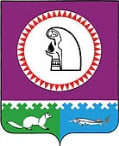 О внесении изменений в постановление администрацииОктябрьского района от 26.11.2018 № 26591. Внести в постановление администрации Октябрьского района от 26.11.2018                   № 2659 «Об утверждении муниципальной программы «Жилищно-коммунальный комплекс и городская среда в муниципальном образовании Октябрьский район»» следующие изменения:1.1. Пункт 1 постановления изложить в следующей редакции:«1. Утвердить:1.1. Муниципальную программу «Жилищно-коммунальный комплекс и городская среда в муниципальном образовании Октябрьский район» согласно приложению № 1.1.2. Порядок предоставления субсидии на капитальный ремонт (с заменой) систем газораспределения, теплоснабжения, водоснабжения и водоотведения, в том числе с применением композитных материалов, согласно приложению № 2.1.3. Порядок предоставления субсидии на возмещение недополученных доходов организациям, предоставляющим населению жилищно-коммунальные услуги по тарифам, не обеспечивающим возмещение издержек, согласно приложению № 3.1.4. Порядок предоставления субсидии организациям коммунального комплекса на финансовое обеспечение затрат, связанных с оплатой задолженности за потребленные топливно-энергетические ресурсы перед гарантирующими поставщиками, согласно приложению № 4.1.5. Порядок предоставления иных межбюджетных трансфертов бюджетам городских и сельских поселений, входящих в состав Октябрьского района, в рамках мероприятий муниципальной программы «Жилищно-коммунальный комплекс и городская среда в муниципальном образовании Октябрьский район», согласно приложению № 5.1.6. Порядок предоставления и распределения субсидии на проведение мероприятий по благоустройству дворовых территорий и мест общего пользования, согласно приложению № 6.1.7. Порядок предоставления иных межбюджетных трансфертов из средств бюджета Октябрьского района на реализацию мероприятий по благоустройству территорий городских и сельских поселений, входящих в состав Октябрьского района, согласно приложению № 7.1.8. Порядок общественного обсуждения проекта подпрограммы 5 «Формирование комфортной городской среды» муниципальной программы «Жилищно-коммунальный комплекс и городская среда в муниципальном образовании Октябрьский район», согласно приложению № 8.1.9. Порядок аккумулирования средств заинтересованных лиц, направляемых на выполнение минимального, дополнительного перечней работ по благоустройству дворовых территорий в рамках реализации подпрограммы 5 «Формирование комфортной городской среды» муниципальной программы «Жилищно-коммунальный комплекс и городская среда в муниципальном образовании Октябрьский район», согласно приложению № 9.1.10. Порядок представления, рассмотрения и оценки предложений заинтересованных лиц о включении дворовой территории в подпрограмму 5 «Формирование комфортной городской среды» муниципальной программы «Жилищно-коммунальный комплекс и городская среда в муниципальном образовании Октябрьский район», согласно приложению № 10.1.11. Порядок представления, рассмотрения и оценки предложений заинтересованных лиц о включении общественной территории в подпрограмму 5 «Формирование комфортной городской среды» муниципальной программы «Жилищно-коммунальный комплекс и городская среда в муниципальном образовании Октябрьский район», согласно приложению № 11.1.12. Порядок разработки, обсуждения с заинтересованными лицами и утверждения дизайн - проекта благоустройства дворовой территории и мест общего пользования, подлежащих благоустройству в рамках реализации регионального проекта «Формирование комфортной городской среды», согласно приложению № 12.1.13. Адресный перечень территорий, подлежащих благоустройству в 2019 – 2025 годах, в рамках реализации регионального проекта «Формирование комфортной городской среды»,  согласно приложению № 13.1.14. Адресный перечень объектов недвижимого имущества и земельных участков, находящихся в собственности (пользовании) юридических лиц и индивидуальных предпринимателей, которые подлежат благоустройству не позднее последнего года реализации федерального проекта за счет средств указанных лиц в соответствии                                с требованиями утвержденных в муниципальном образовании правил благоустройства территории, согласно приложению № 14.1.15. Визуализированный перечень объектов благоустройства, согласно приложению № 15.1.16. Мероприятия по инвентаризации уровня благоустройства индивидуальных жилых домов и  земельных  участков,  предоставленных для их размещения,  с  заключением  по  результатам  инвентаризации соглашений  с  собственниками  (пользователями)   указанных   домов (собственниками (землепользователями)  земельных  участков)  об  их благоустройстве не позднее последнего года реализации федерального проекта                                 в соответствии с требованиями утвержденных в муниципальных образованиях правил благоустройства территории, согласно приложению № 16.».1.2. Приложения №№ 2 – 16 изложить в новой редакции согласно приложениям                  №№ 1-15.1.3. Приложения №№ 17 – 24 исключить.2. Опубликовать постановление в официальном сетевом издании «октвести.ру».3. Контроль за выполнением постановления возложить на заместителя главы Октябрьского района по вопросам строительства, жилищно-коммунального хозяйства, транспорта, связи, начальника Управления жилищно-коммунального хозяйства                                    и строительства администрации Октябрьского района Черепкову Л.С.Исполняющий обязанностиглавы Октябрьского района							                  Н.В. ХромовИсполнитель:заведующий отделом по вопросам ЖКХ УЖКХиС администрации Октябрьского районаСандаков Константин Александрович, тел. 28044/342Согласовано:Заместитель главы Октябрьского района по вопросам строительства, жилищно-коммунального хозяйства, транспорта, связи, начальник Управления жилищно-коммунального хозяйства и строительства администрации Октябрьского района						  Л.С. ЧерепковаЗаместитель главы Октябрьского района по экономике, финансам, председатель Комитетапо управлению муниципальными финансами					     Н.Г. КуклинаПредседатель Контрольно-счетной палатыОктябрьского района                                                                                                  О.М. БачуринаНачальник Управления экономического развитияадминистрации Октябрьского района					        Е.Н. СтародубцеваЮридический отдел администрации Октябрьского районаСтепень публичности – 1  МНПАРазослать:Куклиной Н.Г. 1 экз. (по эл. почте);КСП Октябрьского района – 1 экз. (по эл. почте);УЭР – 1 экз. (по эл. почте)Главам городских и сельских поселений –  11 экз. (по электронной почте)УЖКХиС администрации Октябрьского района – 1 экз.;Итого: 15 экз. Приложение № 1 к постановлению администрации Октябрьского района от «______»___________________2022 г. №__________«Приложение № 2     к постановлению администрации Октябрьского района от «26» ноября 2018 г. № 2659Порядок предоставления субсидии на капитальный ремонт (с заменой) систем газораспределения, теплоснабжения, водоснабжения и водоотведения, в том числе с применением композитных материалов (далее – Порядок)I. Общие положения1.1. Порядок разработан в соответствии с приложением № 3 к постановлению Правительства Ханты-Мансийского автономного округа – Югры от 30.12.2021 № 635-п                  «О мерах по реализации государственной программы Ханты-Мансийского автономного округа – Югры «Жилищно-коммунальный комплекс и городская среда»» (далее – Постановление № 635-п) и устанавливает правила, условия предоставления и распределения субсидии из бюджета Октябрьского района бюджетам городских и сельских поселений, входящих в состав Октябрьского района (далее – поселение, получатели субсидии) на капитальный ремонт (с заменой) систем газораспределения, теплоснабжения, водоснабжения и водоотведения, в том числе с применением композитных материалов.Средства предоставляются за счет субсидии полученной из бюджета Ханты-Мансийского автономного округа – Югры (далее – бюджет автономного округа) в рамках государственной программы Ханты-Мансийского автономного округа – Югры «Жилищно-коммунальный комплекс и городская среда», утвержденной постановлением Правительства Ханты-Мансийского автономного округа – Югры от 31.10.2021 № 477-п.Уровень софинансирования из бюджета автономного округа, из бюджета Октябрьского района устанавливается в соответствии с приложением № 3 к Постановлению № 635-п в зависимости от уровня расчетной бюджетной обеспеченности.1.2. Понятие «капитальный ремонт (с заменой) систем газораспределения, теплоснабжения, водоснабжения и водоотведения» (далее – капитальный ремонт), используемое в Порядке, применяется в том же значении, что и в приложении № 3                            к Постановлению № 635-п.Понятие систем газораспределения, теплоснабжения, водоснабжения и водоотведения используется в значении, определенном законодательством Российской Федерации.1.3. Органом местного самоуправления Октябрьского района, до которого в соответствии с бюджетным законодательством Российской Федерации как получателя бюджетных средств доведены в установленном порядке лимиты бюджетных обязательств на предоставление субсидии на соответствующий финансовый год (соответствующий финансовый год и плановый период), является администрация Октябрьского района в лице Комитета по управлению муниципальными финансами администрации Октябрьского района (далее – Комитет, главный распорядитель как получатель бюджетных средств).1.4. Субсидия предоставляется на основании соглашения, заключаемого между получателями субсидии и Управлением жилищно-коммунального хозяйства и строительства администрации Октябрьского района (далее – Управление). Соглашением предусматривается следующее:а) цели, условия, размер, сроки предоставления субсидии, порядок их возврата в случае нарушения условий, установленных соглашением;б) общий объем расходных обязательств по исполнению плана мероприятий на текущий год, в том числе обязательства получателя субсидии с учетом установленного уровня софинансирования;в) сроки и порядок представления отчетности об осуществлении расходов местного бюджета, источником которых являются субсидии;г) ответственность сторон за нарушение условий соглашения;д) порядок осуществления контроля соблюдения получателем субсидии условий предоставления субсидии.II. Порядок и условия предоставления субсидий2.1. Субсидии предоставляются при выполнении следующих условий:а) наличие муниципального правового акта об утверждении перечня мероприятий (объектов), в целях софинансирования которых предоставляется субсидия; б) наличие в местном бюджете бюджетных ассигнований на исполнение расходных обязательств, в целях софинансирования которых предоставляются субсидии, в объеме, необходимом для их исполнения, включая размер планируемой к предоставлению субсидии;в) наличие утвержденного главой поселения плана мероприятий по капитальному ремонту (с заменой) систем газораспределения, теплоснабжения, водоснабжения и водоотведения, в том числе с использованием композитных материалов на текущий финансовый год, в целях софинансирования, которых предоставляется субсидия, в который включаются мероприятия стоимостью свыше 2 миллионов рублей (далее – План мероприятий);г) заключение до 15 февраля текущего года соглашения о предоставлении субсидии.2.2. Субсидии предоставляются за фактически выполненные объемы работы, подтвержденные копиями следующих документов:- общий журнал производства работ;- журнал проверок;- унифицированные формы КС-2 и КС-3; - акт окончательной приемки выполненных работ по форме, утвержденной Департаментом жилищно-коммунального комплекса и энергетики Ханты-Мансийского автономного округа – Югры (далее – Депжкк и энергетики Югры);- контракт (договор) на выполнение работ (при наличии);- соглашение о предоставлении субсидии, заключенное между поселением и организацией коммунального комплекса (при наличии);- заключение о проверке достоверности определения сметной стоимости (при наличии письменного отказа в проведении государственной экспертизы проверки достоверности определения сметной стоимости работ по капитальному ремонту (с заменой) систем газораспределения, теплоснабжения, водоснабжения и водоотведения, в том числе с использованием композитных материалов, необходимо обеспечить проведение негосударственной экспертизы проверки достоверности определения сметной стоимости таких работ);- правоустанавливающие документы (свидетельство о регистрации права собственности на объект и/или выписку из реестра муниципальной собственности);- локально-сметный расчет;- документ-основание предоставления субсидии организации коммунального комплекса (при наличии);- акт технического осмотра объекта системы газораспределения теплоснабжения, водоснабжения и водоотведения, свидетельствующий о необходимости выполнения капитального ремонта (с заменой) систем газораспределения, теплоснабжения, водоснабжения и водоотведения, по форме, утвержденной Депжкк и энергетики Югры;- фотоматериалы, фиксирующие выполнение работ.Получатели субсидии с привлечением представителей общественных советов по вопросам жилищно-коммунального хозяйства осуществляют контроль выполнения работ путем осмотра не реже 1 раза в 10 календарных дней, с занесением результатов в журнал проверок, а также подписывают акты окончательной приемки выполненных работ.Для согласования информации о соблюдении условий предоставления субсидии (далее – информация) администрации поселений представляют в Управление документы, указанные в настоящем пункте с сопроводительным письмом в электронном виде в формате Portable Document Format (PDF).Финансирование расходов по разработке проектно-сметной документации, проведению проверки достоверности определения сметной стоимости работ по капитальному ремонту (с заменой) систем газораспределения, теплоснабжения, водоснабжения и водоотведения, техническому надзору, авторскому надзору, выполнению кадастровых работ и других расходов, не связанных с выполнением непосредственно строительно-монтажных работ в рамках капитального ремонта (с заменой) систем газораспределения, теплоснабжения, водоснабжения и водоотведения, осуществляется исключительно за счет средств бюджетов муниципальных образований и (или) организаций коммунального комплекса.2.3. Распределение субсидии между получателями субсидии на очередной год осуществляет Комитет, не позднее 01 февраля по предложению Управления, с учетом представленных документов, предусмотренных настоящим Порядком. При отсутствии заключения о проверке достоверности определения сметной стоимости на мероприятия субсидия не предоставляется.Перераспределение субсидии между получателями субсидии по предложению Управления осуществляет Комитет в следующих случаях:а) если на предусмотренный получателю субсидии в текущем финансовом году объем субсидии не заключено соглашение в соответствии с подпунктом «г» пункта 2.1 Порядка;б) если на выделенный в текущем финансовом году объем субсидии по итогам первого квартала не заключены:- муниципальный контракт (договор) по результатам закупки товаров, работ и услуг для обеспечения муниципальных нужд в целях реализации муниципальных программ по капитальному ремонту (с заменой) систем газораспределения, теплоснабжения, водоснабжения и водоотведения в том числе с использованием композитных материалов;- соглашение о предоставлении субсидии единой теплоснабжающей организации в системе теплоснабжения и (или) единой гарантирующей организации в системе водоснабжения и водоотведения на выполнение работ по капитальному ремонту (с заменой) систем газораспределения, теплоснабжения, водоснабжения и водоотведения в том числе с использованием композитных материалов;в) по предложению получателя субсидии об уменьшении ему объема субсидии на текущий финансовый год по причинам отсутствия возможности ее расходования;г) по предложению получателя субсидии о наличии потребности в дополнительном объеме субсидии при условии предоставления письменной гарантии за подписью главы поселения об освоении дополнительного объема субсидии до конца текущего финансового года.2.4. Субсидия на капитальный ремонт объектов в 2022 году может быть предоставлена на финансирование авансовых платежей по муниципальным контрактам (договорам), заключенным до 1 января 2023 года, в размере до 50 процентов суммы муниципального контракта (договора), но не более лимитов бюджетных обязательств, доведенных на соответствующие цели на финансовый год, с установлением в соответствии со статьей 96 Федерального закона от 05.04.2013 № 44-ФЗ «О контрактной системе в сфере закупок товаров, работ, услуг для обеспечения государственных и муниципальных нужд» требований обеспечения исполнения муниципального контракта (договора) в размере не менее чем размер аванса.Финансирование авансовых платежей по муниципальным контрактам (договорам) осуществляется для закупки оборудования, материалов, элементов благоустройства на основании предоставления следующих документов:а) муниципального контракта (договора) на выполнение работ, дополнительного соглашения к муниципальному контракту (договору), предусматривающим авансовый платеж в размере до 50 процентов суммы муниципального контракта (договора), но не более лимитов бюджетных обязательств, доведенных на соответствующие цели на финансовый год;б) обоснования необходимости предоставления аванса (пояснительная записка) с приложением:договора (ов) поставки оборудования, материалов, элементов благоустройства в необходимом объеме для реализации объекта, заключенного подрядной организацией с заводом (производителем), дилером, иными контрагентами, осуществляющими изготовление и (или) поставку оборудования, материалов, элементов благоустройства;требования завода (производителя), дилера, иных контрагентов, осуществляющих изготовление и (или) поставку оборудования, материалов, элементов благоустройства, о предоставлении авансовых платежей;в) информации к заявке.2.5. Получатели субсидии направляют в Управление документы, указанные в настоящем Порядке посредством системы электронного документооборота, для формирования заявки на предоставление субсидии в Депжкк и энергетики Югры. Проверку представленных администрациями поселений документов Управление осуществляет в течение 3 рабочих дней с даты их регистрации в Управлении, после чего, в случае соблюдения условий предоставления субсидии и отсутствия замечаний к представленному комплекту документов направляет представленные документы для дальнейшего согласования в Депжкк и энергетики Югры.В случае наличия замечаний Управление уведомляет администрацию поселения посредством системы электронного документооборота о необходимости их устранения. Администрация поселения в течение 5 рабочих дней со дня получения такого уведомления устраняет замечания и повторно направляет в Управление комплект указанных документов.Управление рассматривает повторно направленные администрацией поселения документы в течение 3 рабочих дней с даты их регистрации.Комитет не позднее 5 рабочих дней со дня поступления субсидии из бюджета автономного округа перечисляет субсидию по заявке Управления, после выполнения муниципальными образованиями условий, указанных в пунктах 2.1 , 2.2 Порядка.2.6. Средства субсидии перечисляются на счета по исполнению бюджетов поселений, открытые в органах Федерального казначейства, в соответствии со сводной бюджетной росписью, после фактического поступления средств из бюджета Ханты-Мансийского округа – Югры. 2.7. Неиспользованный на 01 января отчетного года остаток субсидии, полученной получателями субсидии из бюджета Октябрьского района, подлежит возврату в бюджет Октябрьского района в соответствии с требованиями, установленными Комитетом.При неисполнении получателем субсидии требования о возврате субсидии денежные средства подлежат взысканию в соответствие с действующим законодательством.2.8. В отношении получателей субсидии главным распорядителем как получателем бюджетных средств, предоставляющим субсидии, органами муниципального финансового контроля осуществляются проверки в соответствии с законодательством Российской Федерации.2.9. Ответственность за соблюдение условий, установленных Порядком и соглашениями, своевременность, полноту и целевое использование предоставленных субсидий несут получатели субсидии в установленном законодательством порядке.».Приложение № 2 к постановлению администрации Октябрьского района от «______»___________________2022 г. №__________«Приложение № 3 к постановлению администрации Октябрьского района от «26» ноября 2018 г. № 2659Порядок предоставления субсидии на возмещение недополученных доходов организациям, предоставляющим населению жилищно-коммунальные услуги                    по тарифам, не обеспечивающим возмещение издержек (далее – Порядок)I. Общие положения о предоставлении субсидии1.1. Порядок разработан в соответствии со статьей 78 Бюджетного кодекса Российской Федерации, с Постановлением Правительства Российской Федерации                           от 18.09.2020 № 1492 «Об общих требованиях к нормативным правовым актам, муниципальным правовым актам, регулирующим предоставление субсидий, в том числе грантов в форме субсидий, юридическим лицам, индивидуальным предпринимателям,                      а также физическим лицам – производителям товаров, работ, услуг, и о признании утратившими силу некоторых актов Правительства Российской Федерации и отдельных положений некоторых актов Правительства Российской Федерации», определяет условия и механизм предоставления субсидии из бюджета Октябрьского района на возмещение недополученных доходов организациям, предоставляющим населению жилищно-коммунальные услуги по тарифам, не обеспечивающим возмещение издержек (далее –организации, получатели субсидии) в рамках мероприятий муниципальной программы «Жилищно-коммунальный комплекс и городская среда в муниципальном образовании Октябрьский район».1.2. Понятия, используемые в Порядке, применяются в значении, установленном Бюджетным кодексом Российской Федерации.1.3. Субсидия предоставляется на безвозмездной безвозвратной основе в целях возмещения недополученных доходов организациям, предоставляющим населению жилищно-коммунальные услуги по тарифам, не обеспечивающим возмещение издержек.1.4. Субсидия предоставляется ежегодно в пределах бюджетных ассигнований, предусмотренных в бюджете Октябрьского района на цели, предусмотренные пунктом 1.3 Порядка.1.5. Органом местного самоуправления Октябрьского района, до которого в соответствии с бюджетным законодательством Российской Федерации как получателя бюджетных средств доведены в установленном порядке лимиты бюджетных обязательств на предоставление субсидии на соответствующий финансовый год (соответствующий финансовый год и плановый период), является администрация Октябрьского района в лице Управления жилищно-коммунального хозяйства и строительства администрации Октябрьского района (далее – главный распорядитель как получатель бюджетных средств).1.6. Решение о предоставлении субсидии принимается главным распорядителем как получателем бюджетных средств по результатам отбора получателей субсидий для предоставления субсидий (далее – участники отбора, заявители, отбор).1.7. Управление жилищно-коммунального хозяйства и строительства администрации Октябрьского района является уполномоченным органом администрации Октябрьского района (далее – уполномоченный орган, Управление):- по принятию решения о проведении отбора;- по проведению отбора;- по обеспечению организационного, информационного, аналитического сопровождения мероприятий по предоставлению субсидий, в том числе по приему, регистрации документов, представленных заявителем и проверке содержащихся в них сведений, подготовке необходимых документов о предоставлении субсидии или отказе в ее предоставлении, об отмене решения о предоставлении субсидии, подготовке проектов соглашений о предоставлении субсидии (дополнительных соглашений, в том числе дополнительных соглашений о расторжении соглашений), мониторингу исполнения получателями субсидии условий ее предоставления, проверке отчетности о достижении значений показателей результативности, представленной получателями субсидии.1.8. Категория получателей субсидий, имеющих право на получение субсидии – организации – юридические лица любой организационно-правовой формы (за исключением государственных (муниципальных) учреждений), оказывающие жилищно-коммунальные услуги и применяющие для расчетов с населением утвержденные администрацией Октябрьского района тарифы с учетом установленного уровня платы граждан.Критерии отбора получателей субсидий, имеющих право на получение субсидий:- соответствующие требованиям и условиям, указанным в пункте 2.2 Порядка;- представившие полный пакет документов, указанных в 2.3 Порядка.1.9. Способом проведения отбора является запрос предложений на основании предложений (заявок), направленных участниками отбора для участия в отборе, исходя из соответствия участника отбора категориям и (или) критериям отбора и очередности поступления предложений (заявок) на участие в отборе (далее – заявка).1.10. Сведения о субсидиях размещаются на едином портале бюджетной системы Российской Федерации в информационно-телекоммуникационной сети «Интернет» (далее – единый портал) (в разделе единого портала) при формировании проекта решения о бюджете (проекта решения о внесении изменений в решение о бюджете).II. Порядок проведения отбора получателей субсидий для предоставления субсидий2.1. В целях проведения отбора путем запроса предложений (заявок) Управление (далее – организатор отбора) ежегодно, не позднее 01 января размещает на едином портале                и на официальном веб-сайте Октябрьского района в информационно-телекоммуникационной сети «Интернет» (далее – официальный сайт) объявление о его проведении, которое содержит информацию, предусмотренную подпунктом «б» пункта 4 общих требований              к нормативным правовым актам, муниципальным правовым актам, регулирующим предоставление субсидий, в том числе грантов в форме субсидий, юридическим лицам, индивидуальным предпринимателям, а также физическим лицам – производителям товаров, работ, услуг, утвержденных постановлением Правительства Российской Федерации                        от 18.09.2020 № 1492, а также типовую форму соглашения о предоставлении субсидии      (далее – соглашение).С 1 января 2025 года объявление о проведении отбора размещается на едином портале (в случае проведения отбора в государственной интегрированной информационной системе управления общественными финансами «Электронный бюджет») или на ином сайте, на котором обеспечивается проведение отбора (с размещением указателя страницы сайта на едином портале), а также на официальном сайте.2.2. Требования к участникам отбора, которым должен соответствовать участник отбора на 1-е число месяца, предшествующего месяцу, в котором планируется проведение отбора:- участники отбора – юридические лица не должны находиться в процессе реорганизации (за исключением реорганизации в форме присоединения к юридическому лицу, являющемуся участником отбора, другого юридического лица), ликвидации, в отношении них не введена процедура банкротства, деятельность участника отбора не приостановлена в порядке, предусмотренном законодательством Российской Федерации;- участники отбора не должны являться иностранными юридическими лицами, а также российскими юридическими лицами, в уставном (складочном) капитале которых доля участия иностранных юридических лиц, местом регистрации которых является государство или территория, включенные в утвержденный Министерством финансов Российской Федерации перечень государств и территорий, предоставляющих льготный налоговый режим налогообложения и (или) не предусматривающих раскрытия и предоставления информации при проведении финансовых операций (офшорные зоны), в совокупности превышает 50 процентов;- участники отбора не должны получать средства из бюджета Октябрьского района, на основании иных муниципальных правовых актов на цели, установленные Порядком.2.3. Для участия в отборе организации представляют в сроки, установленные                            в объявлении о проведении отбора организатору отбора (лично, заказным почтовым отправлением с уведомлением о вручении, через официальный сайт («Экономика и финансы»/«Жилищно-коммунальное хозяйство и капитальное строительство»/«Финансовая  поддержка организациям жилищно-коммунального хозяйства Октябрьского района»), на адрес электронной почты uzh@oktregion.ru) по адресу: 628100, Ханты-Мансийский автономный округ – Югра, Октябрьский район, пгт. Октябрьское, ул. Ленина, д. 42, кабинет 36 заявку, состоящую из заявления, которое включает, в том числе согласие на публикацию (размещение) в информационно-телекоммуникационной сети «Интернет» информации                    об участнике отбора, о подаваемой участником отбора заявке, иной информации об участнике отбора, связанной с соответствующим отбором, по форме согласно приложению к Порядку.К письменному заявлению прилагается расчет плановой суммы субсидии организации в разбивке по полугодиям с указанием плановой суммы за декабрь.Требования к документам:- документы (копии документов) заверяются подписью руководителя организации (иного лица, имеющего право действовать без доверенности от имени организации) и скрепляются печатью (при наличии);- заявление должно быть подписано участником отбора (иным лицом, имеющим право действовать без доверенности от имени организации), в заявлении участник отбора должен подтвердить достоверность изложенных в представляемых документах сведений, подтверждающих право на получение субсидии.2.4. Организатор отбора в соответствии с законодательством Российской Федерации  в течение 1 рабочего дня с даты регистрации заявки самостоятельно запрашивает в порядке межведомственного информационного взаимодействия, в том числе в целях подтверждения соответствия участников отбора требованиям, установленным пунктами 1.8, 2.2 Порядка следующие документы (если они не представлены участником отбора самостоятельно):- выписку из Единого государственного реестра юридических лиц (формируется из электронного ресурса на официальном сайте Федеральной налоговой службы);- сведения, подтверждающие, что участники отбора не являются получателями средств из бюджета Октябрьского района, на основании иных муниципальных правовых актов на цели, установленные Порядком (в Комитете по управлению муниципальными финансами администрации Октябрьского района).Указанные документы могут быть представлены участником отбора самостоятельно в день подачи заявки.2.5. Участник отбора может подать не более одной заявки.2.6. Заявки принимаются со следующего дня после размещения объявления в сроки, указанные в объявлении.Организатор отбора:- регистрирует заявку и прилагаемые к ней документы (копии документов) в день поступления в журнале учета заявок, который должен быть прошнурован и пронумерован, в порядке очередности (способом фиксации результата регистрации заявки является присвоение ей номера в журнале учета заявок и (или) в системе электронного документооборота);- при получении заявки лично выдает заявителю расписку в получении заявки с указанием присвоенного регистрационного номера, даты и времени ее получения;- при получении заявки через официальный сайт, по почте, в течение 2 рабочих дней со дня регистрации направляет уведомление о получении заявки с указанием присвоенного регистрационного номера на адрес электронной почты, указанный в заявке участника отбора.При направлении заявки почтовым отправлением датой ее поступления считается дата отправления, указанная на штампе оператора почтовой связи.Организатор отбора формирует единый список участников отбора в хронологической последовательности согласно дате и времени регистрации заявки.В случае если последний день приема заявок приходится на нерабочий, праздничный день, днем окончания срока приема заявок считается следующий за ним рабочий день.2.7. Участник отбора вправе отозвать заявку, внести изменения в заявку не позднее срока окончания подачи заявок посредством представления в Управление уведомления                   об отзыве заявки (о внесении изменений в заявку), составленному в произвольной форме                  (с указанием способа возврата заявки).2.8. Со дня регистрации уведомления об отзыве заявки заявка признается отозванной участником отбора и не подлежит рассмотрению в соответствии с Порядком.2.9. Основанием для возврата заявки является отзыв заявки участником отбора.2.10. Управление обеспечивает возврат заявки участнику отбора не позднее 5 рабочих дней со дня регистрации уведомления об отзыве заявки с приложением документов, представленных участником отбора, способом, указанным в уведомлении.2.11. Со дня регистрации Управлением уведомления о внесении изменений в заявку, заявка признается измененной участником отбора и подлежит рассмотрению в порядке, установленном настоящим разделом, как вновь поданная.2.12. Участник отбора вправе со дня размещения объявления о проведении отбора и не позднее, чем за 5 рабочих дней до окончания срока приема заявок направить организатору отбора запрос (как в устной, так и в письменной форме: лично, почтовым отправлением, по электронной почте в формате pdf) о разъяснении положений объявления о проведении отбора (с указанием способа направления разъяснения).2.13. Организатор отбора обеспечивает направление способом, указанным в запросе участнику отбора разъяснения положений объявления о проведении отбора письмом Управления не позднее 3 рабочих дней со дня регистрации запроса о разъяснении положений объявления о проведении отбора.2.14. Заявка и документы, представленные не в полном объеме либо поступившие после окончания установленного срока приема заявок, не рассматриваются.2.15. Правила рассмотрения и оценки заявок участников отбора.2.15.1. Рассмотрение и оценка заявок участников отбора осуществляется организатором отбора.Организатор отбора в течение 5 рабочих дней со дня окончания срока приема заявок рассматривает и оценивает заявки участников отбора на предмет их соответствия установленным в объявлении о проведении отбора требованиям, а также на соответствие участников  отбора  требованиям  и  критериям  в  соответствии  с  пунктами 1.8, 2.2 Порядка, и принимает решение об определении участника отбора прошедшими отбор или решение об отклонении заявки.2.15.2. Участники отбора, соответствующие требованиям, установленными пунктами 1.8, 2.2 Порядка, представившие документы в соответствии с перечнем и требованиями, установленными пунктом 2.3 Порядка, являются прошедшими отбор.2.15.3. Основания для отклонения заявки участника отбора:- несоответствие участника отбора требованиям, установленным пунктами 1.8, 2.2 Порядка;- несоответствие представленных участником отбора заявок и документов требованиям к заявкам участников отбора, установленным в объявлении о проведении отбора;- недостоверность представленной участником отбора информации, в том числе информации о месте нахождения и адресе юридического лица;- подача участником отбора заявки после даты и (или) времени, определенных для подачи заявок;- отсутствие лимитов бюджетных обязательств, предусмотренных для предоставления субсидии в местном бюджете.2.15.4. В случае несоответствия участника отбора установленным в объявлении о проведении отбора требованиям, организатор отбора принимает решение об отклонении заявки с указанием причин отклонения, о чем уведомляет участника отбора в течение 2 рабочих дней со дня принятия решения почтовым или электронным сообщением.2.15.5. В течение 5 рабочих дней со дня окончания рассмотрения заявок участников отбора, проверки представленных документов, в случае соответствия участников отбора требованиям, предусмотренным Порядком, организатор отбора принимает решение о предоставлении субсидии и осуществляет подготовку проекта соглашения о предоставлении субсидии для подписания.2.15.6. Организатор отбора в течение 5 рабочих дней после принятия решений, указанных в подпунктах 2.15.4, 2.15.5 пункта 2.15 Порядка размещает информацию о результатах рассмотрения заявок на едином портале, на официальном сайте, включающую следующие сведения:дата, время и место проведения рассмотрения заявок;информация об участниках отбора, заявки которых были рассмотрены;информация об участниках отбора, заявки которых были отклонены, с указанием причин их отклонения, в том числе положений объявления о проведении отбора, которым не соответствуют такие заявки;наименование получателя (получателей) субсидии, с которым заключается соглашение, и размер предоставляемой ему субсидии.С 1 января 2025 года сведения, указанные в настоящем пункте, размещаются на едином портале (в случае проведения отбора в системе «Электронный бюджет») или на ином сайте, на котором обеспечивается проведение отбора (с размещением указателя страницы сайта на едином портале), а также на официальном сайте в информационно-телекоммуникационной сети Интернет.III. Условия и порядок предоставления субсидии3.1. Для получения субсидии заявителям не требуется представлять дополнительные документы, за исключением документов, представляемых при отборе. Порядок и сроки рассмотрения документов, представляемых получателем субсидии для подтверждения соответствия требованиям, указанным в пункте 2.2 Порядка определены разделом II Порядка.3.2. Основаниями для отказа получателю субсидии в предоставлении субсидии являются:несоответствие представленных получателем субсидии документов требованиям, определенным в соответствии с пунктом 2.1 Порядка, или непредставление (представление не в полном объеме) указанных документов;установление факта недостоверности представленной получателем субсидии информации.3.3. Размер субсидии определяется в пределах лимитов бюджетных обязательств, предусмотренных в бюджете Октябрьского района на данные цели на соответствующий финансовый год, с учетом расчета планового объема субсидии, определяемого как разница между экономическим тарифом, установленным Региональной службой по тарифам Ханты-Мансийского автономного округа – Югры на соответствующий период для муниципального образования Октябрьский район, и размером тарифа, с учетом установленного, администрацией Октябрьского района, уровня платы граждан на соответствующий период, умноженная на объем оказанных услуг населению.3.4. Субсидия предоставляется на основании решения, принятого главным распорядителем как получателем бюджетных средств, и заключенного между уполномоченным органом и получателем субсидии соглашения.Уполномоченный орган принимает в форме приказа решение о предоставлении и (или) об отказе в предоставлении субсидии в следующем порядке.3.4.1. В случае наличия оснований, предусмотренных пунктом 3.2 Порядка, уполномоченный орган принимает решение об отказе в предоставлении субсидии, о чем направляет юридическому лицу уведомление с указанием причины, почтовым или электронным сообщением.3.4.2. В случае соответствия юридического лица и представленной им заявки требованиям Порядка, уполномоченный орган принимает решение о предоставлении ему субсидии и заключении с ним соглашения о предоставлении субсидии, о чем направляет ему уведомление почтовым или электронным сообщением.3.5. В течение 2 рабочих дней со дня издания приказа о предоставлении субсидии уполномоченный орган организует подписание соглашения, которое направляется получателю субсидии почтовым отправлением с уведомлением о вручении либо выдается лично. Получатель субсидии в течение 5 рабочих дней с момента получения проекта соглашения направляет подписанный экземпляр соглашения в адрес уполномоченного органа. В случае непредставления подписанного соглашения в указанный срок (в случае направления посредством почтовой связи срок исчисляется 5 рабочими днями с даты получения соглашения получателем субсидии до момента его передачи получателем почтовой организации), получатель субсидии считается уклонившимся от заключения соглашения.В соответствии с заключенным соглашением, для подтверждения недополученных доходов и перечисления субсидии, получатель субсидии ежемесячно, не позднее 10 числа месяца, следующего за отчетным предоставляет в адрес уполномоченного органа следующие документы:- расчет суммы субсидии с учетом объема оказанных населению жилищно-коммунальных услуг с разбивкой по видам услуг и по населённым пунктам;- справку о фактических объемах оказанных жилищно-коммунальных услуг населению в разрезе по населённым пунктам, связанных с применением регулируемых тарифов.3.6. Соглашения о предоставлении субсидии, дополнительные соглашения к соглашению, в том числе дополнительное соглашение о расторжении соглашения (при необходимости) заключаются в соответствии с типовой формой, установленной приказом Комитета по управлению муниципальными финансами администрации Октябрьского района, в котором предусматриваются:1) условия, порядок и сроки предоставления субсидии;2) сведения о планируемом размере субсидии, предоставляемой получателю субсидии, расчет плановой суммы субсидии;3) порядок, формы и сроки предоставления отчетности;4) согласие получателя субсидии и лиц, указанных в пункте 5 статьи 78 Бюджетного кодекса Российской Федерации, на осуществление проверки главным распорядителем как получателем бюджетных средств соблюдения порядка и условий предоставления субсидии, в том числе в части достижения результатов предоставления субсидии, а также проверки органами муниципального финансового контроля соблюдения получателем субсидии порядка и условий предоставления субсидии в соответствии со статьями 268.1 и 269.2 Бюджетного кодекса Российской Федерации;5) условия о согласовании новых условий соглашения или о расторжении соглашения при недостижении согласия по новым условиям в случае уменьшения главному распорядителю как получателю бюджетных средств ранее доведенных лимитов бюджетных обязательств, приводящего к невозможности предоставления субсидии в размере, определенном в соглашении;6) иные условия, определяемые по соглашению сторон.Изменение и расторжение соглашения возможны по взаимному согласию сторон, если иное не предусмотрено действующим законодательством Российской Федерации.В случае нарушения получателем субсидии условий и порядка предоставления субсидии, выявленных по результатам проверок, проведенных главным распорядителем как получателем бюджетных средств и органами муниципального финансового контроля, применяются следующие меры:а) расторжение соглашения в одностороннем порядке;б) предъявление уведомления о возврате субсидии в бюджет Октябрьского района (далее – уведомление о возврате субсидии).Управление направляет в адрес получателя субсидии информацию о применении мер, указанных в подпунктах «а» и «б» настоящего пункта, не позднее 15 рабочих дней после выявления указанных нарушений.Соглашение заключается в пределах лимитов бюджетных обязательств, утвержденных в установленном порядке на цели, указанные в пункте 1.3 Порядка.3.7. Субсидия предоставляется в пределах бюджетных ассигнований, предусмотренных сводной бюджетной росписью и лимитами бюджетных обязательств на текущий финансовый год.3.9. Субсидия перечисляется главным распорядителем как получателем бюджетных средств, на основании приказа уполномоченного органа, соглашения, в безналичной форме на расчетные или корреспондентские счета, открытые получателями субсидий в учреждениях Центрального банка Российской Федерации или кредитных организациях не позднее 10 рабочего дня, следующего за днем принятия главным распорядителем как получателем бюджетных средств решения о предоставлении субсидии.Расчет за декабрь месяц текущего финансового года осуществляется в пределах лимитов бюджетных обязательств, предусмотренных на текущий год. Окончательный расчет с получателем субсидии за декабрь месяц текущего финансового года осуществляется в течение I квартала года, следующего за отчетным, в пределах лимитов бюджетных обязательств, выделенных на очередной финансовый год.Для оплаты задолженности организаций жилищно-коммунального комплекса за топливно-энергетические ресурсы, на основании письменного обращения получателям субсидии, Управление осуществляет предварительные расчеты в необходимых размерах средств субсидии, но не более размеров, утвержденных лимитов бюджетных обязательств, с последующей корректировкой расчетов исходя из фактических объемов оказанных жилищно-коммунальных услуг.3.10 Результатом предоставления субсидии является оказание жилищно-коммунальных услуг населению по тарифам с учетом установленного уровня платы граждан (руб./Гкал, руб./м3). Результаты предоставления субсидий и показатели, необходимые для достижения результатов предоставления субсидии, являются приложением к соглашению о предоставлении субсидии.IV. Требования к отчетности4.1. Получатель субсидии ежеквартально, не позднее 15 числа месяца следующего после истечения отчетного квартала представляет главному распорядителю как получателю бюджетных средств отчетность о достижении значений результатов и показателей, указанных в пункте 3.10 Порядка, об осуществлении расходов, источником финансового обеспечения которых является субсидия, по формам, определенным типовыми формами соглашений, установленными финансовым органом муниципального образования.4.2. Главный распорядитель как получатель бюджетных средств при необходимости устанавливает в соглашении сроки и формы представления получателем субсидии дополнительной отчетности.V. Требования об осуществлении контроля (мониторинга) за соблюдением условий              и порядка предоставления субсидий и ответственности за их нарушение5.1. В отношении получателей субсидий и лиц, указанных в пункте 5 статьи 78 Бюджетного кодекса Российской Федерации, в пределах полномочий, предусмотренных законодательством Российской Федерации, Ханты-Мансийского автономного округа – Югры, муниципальными правовыми актами Октябрьского района, осуществляются проверки:- главным распорядителем как получателем бюджетных средств, предоставляющим субсидии, - соблюдения порядка и условий предоставления субсидий, в том числе в части достижения результатов их предоставления;- органами муниципального финансового контроля в соответствии со статьями 268.1      и 269.2 Бюджетного кодекса Российской Федерации.5.2. Положения о проведении проверок, сроки подведения итогов проводимых проверок, порядок информирования получателей субсидий об итогах проведенных проверок определяются муниципальными правовыми актами Октябрьского района.5.3. Субсидия подлежит возврату в бюджет Октябрьского района в следующих случаях:- нарушения получателем субсидии условий, установленных при ее предоставлении, выявленного по фактам проверок, проведенных главным распорядителем как получателем бюджетных средств и органами муниципального финансового контроля;- неисполнения или ненадлежащего исполнения обязательств, определенных соглашением;- расторжения соглашения о предоставлении субсидии.5.4. Решение о возврате субсидии принимает главный распорядитель как получатель бюджетных средств в течение 2 рабочих дней с момента возникновения оснований, предусмотренных пунктом 5.3 Порядка.Получатель субсидии уведомляется в течение 15 рабочих дней о выявленных нарушениях, в уведомлении указывается основание и денежная сумма, подлежащая возврату.5.5. Денежные средства, подлежащие возврату, перечисляются получателем субсидии в бюджет Октябрьского района в течение 5 рабочих дней с момента получения уведомления о возврате денежных средств.5.6. В случае нарушения получателем субсидии условий предоставления субсидии, выявленных по результатам проверок, проведенных главным распорядителем как получателем бюджетных средств самостоятельно, последний направляет в органы муниципального финансового контроля материалы, содержащие информацию о таких нарушениях.5.7. В случае невыполнения получателем субсидии требования о возврате субсидии, ее взыскание осуществляется в судебном порядке в соответствии с законодательством Российской Федерации.5.8. Получатель субсидии несет ответственность, предусмотренную законодательством Российской Федерации, за несоблюдение условий и порядка использования субсидии в соответствии с заключенным соглашением.5.9. С 1 января 2023 года осуществляется мониторинг достижения результатов предоставления субсидии исходя из достижения значений результатов предоставления субсидии, определенных соглашением, и событий, отражающих факт завершения соответствующего мероприятия по получению результата предоставления субсидии (контрольная точка), в порядке и по формам, которые установлены Министерством финансов Российской Федерации.Приложениек Порядку предоставления субсидии на возмещение недополученных доходов организациям, предоставляющим населению жилищно-коммунальные услуги по тарифам,    не обеспечивающим возмещение издержекФормазаявки для участия в отборе (на официальном бланке юридического лица)Руководителю УЖКХиСадминистрации Октябрьского районаЗаявка для участия в отборе для предоставления субсидиив целях возмещения недополученных доходов юридическим лицам,предоставляющим населению жилищно-коммунальные услугипо тарифам, не обеспечивающим возмещение издержек___________________________________________________________________________(наименование юридического лица)в соответствии с Порядком предоставления субсидии на возмещение недополученных доходов организациям, предоставляющим населению жилищно-коммунальные услуги по тарифам, не обеспечивающим возмещение издержек (далее – Порядок), утвержденным постановлением администрации Октябрьского района 26.11.2018 № 2659, направляю для участия в отборе для предоставления субсидии настоящую заявку и документы,  предусмотренные Порядком, согласно приложению к настоящей заявке.С условиями предоставления субсидии в соответствии с Порядком согласен.Уведомляю, что _________________________________________________________________:                                                         (наименование юридического лица)- соответствует критериям и категориям, установленным Порядком;- соответствует требованиям, установленным п. 2.2 Порядка.Настоящей заявкой _______________________________________________________________                                (наименование юридического лица)дает согласие:- на публикацию (размещение) в информационно-телекоммуникационной сети Интернет информации об организации, о подаваемой организацией заявки, иной информации об организации, связанной с отбором;- на осуществление главным распорядителем как получателем бюджетных средств, органами муниципального финансового контроля проверок в соответствии с бюджетным законодательством.Достоверность сведений и расчетов подтверждаю.Руководитель юридического лица (уполномоченное лицо)		_________			_____________________ (подпись)			(расшифровка подписи)Главный бухгалтер(уполномоченное лицо)		_________			_____________________ (подпись)			(расшифровка подписи)М.П. (при наличии)».Приложение № 3 к постановлению администрации Октябрьского района от «______»___________________2022 г. №__________«Приложение № 4            к постановлению администрации Октябрьского района от «26» ноября 2018 г. № 2659Порядок предоставления субсидии организациям коммунального комплекса на финансовое обеспечение затрат, связанных с оплатой задолженности за потребленные топливо-энергетические ресурсы перед гарантирующими поставщиками (далее – Порядок)I. Общие положения о предоставлении субсидии1.1. Порядок разработан в соответствии со статьей 78 Бюджетного кодекса Российской Федерации, с Постановлением Правительства Российской Федерации                           от 18.09.2020 № 1492 «Об общих требованиях к нормативным правовым актам, муниципальным правовым актам, регулирующим предоставление субсидий, в том числе грантов в форме субсидий, юридическим лицам, индивидуальным предпринимателям,                      а также физическим лицам – производителям товаров, работ, услуг, и о признании утратившими силу некоторых актов Правительства Российской Федерации и отдельных положений некоторых актов Правительства Российской Федерации», определяет условия и механизм предоставления субсидии из бюджета Октябрьского района организациям коммунального комплекса на финансовое обеспечение затрат, связанных с оплатой задолженности за потребленные топливо-энергетические ресурсы перед гарантирующими поставщиками в рамках мероприятий муниципальной программы «Жилищно-коммунальный комплекс и городская среда в муниципальном образовании Октябрьский район» (далее – муниципальная программа).1.2. Понятия, используемые в Порядке, применяются в значении, установленном Бюджетным кодексом Российской Федерации.1.3. Субсидия предоставляется на безвозмездной, безвозвратной основе в целях финансового обеспечения затрат связанных с оплатой задолженности за потребленные топливо-энергетические ресурсы перед гарантирующими поставщиками.1.4. Органом местного самоуправления Октябрьского района, до которого в соответствии с бюджетным законодательством Российской Федерации как получателя бюджетных средств доведены в установленном порядке лимиты бюджетных обязательств на предоставление субсидии на соответствующий финансовый год (соответствующий финансовый год и плановый период), является администрация Октябрьского района в лице Управления жилищно-коммунального хозяйства и строительства администрации Октябрьского района (далее – Управление, главный распорядитель как получатель бюджетных средств).1.5. Получателями субсидии в соответствии с решением Думы Октябрьского района               о бюджете муниципального образования Октябрьский район на соответствующий финансовый год и на плановый период и определенные в качестве теплоснабжающей организации в соответствии с Федеральным законом от 27.07.2010 № 190-ФЗ                                 «О теплоснабжении» и (или) в качестве гарантирующей организации, осуществляющей холодное водоснабжение и (или) водоотведение в соответствии с Федеральным законом                  от 07.12.2021 № 416-ФЗ «О водоснабжении и водоотведении», осуществляющие деятельность в сфере теплоснабжения, водоснабжения и водоотведения и фактически оказывающие коммунальные услуги населению на территории Октябрьского района являются:- муниципальное предприятие муниципального образования Октябрьский район «Обьтеплопром», - муниципальное предприятие «Объединенные коммунальные услуги»,- муниципальное унитарное предприятие «Управление теплоснабжения г.п. Талинка» (далее – получатели субсидии, Организации).1.6. Предоставление субсидии осуществляется в пределах бюджетных ассигнований, предусмотренных в решении Думы Октябрьского района о бюджете муниципального образования Октябрьский район на соответствующий финансовый год и на плановый период, и лимитов бюджетных обязательств, утвержденных в установленном порядке главному распорядителю как получателю бюджетных средств на цели, указанные в пункте 1.3 настоящего раздела.1.7. Управление обеспечивает организационное, информационное, аналитическое сопровождение мероприятий по предоставлению субсидии, в том числе прием, регистрацию документов, представленных Организациями и проверку содержащихся в них сведений, подготовку необходимых документов о предоставлении субсидии или отказе в ее предоставлении, об отмене решения о предоставлении субсидии, подготовку проектов соглашений о предоставлении субсидии (дополнительных соглашений, в том числе дополнительных соглашений о расторжении соглашений), мониторинг исполнения получателем субсидии условий ее предоставления, проверку отчетности о достижении значений показателей результативности, представленной получателями субсидии.1.8. Сведения о субсидии размещаются на едином портале бюджетной системы Российской Федерации в информационно-телекоммуникационной сети «Интернет» при формировании проекта решения Думы Октябрьского района о бюджете муниципального образования Октябрьский район на очередной финансовый год и плановый период (проекта решения о внесении изменений в него).II. Условия и порядок предоставления субсидии2.1. Предоставление субсидии осуществляется на основании соглашения о предоставлении субсидии (далее – соглашение), заключенного между главным распорядителем как получателем бюджетных средств и получателем субсидии.2.2. Требования, которым должен соответствовать получатель субсидии на первое число месяца, предшествующего месяцу, в котором планируется заключение соглашения:- получатели субсидии – юридические лица не должны находиться в процессе реорганизации (за исключением реорганизации в форме присоединения к юридическому лицу, являющемуся участником отбора, другого юридического лица), ликвидации, в отношении них не введена процедура банкротства, деятельность участника отбора не приостановлена в порядке, предусмотренном законодательством Российской Федерации;- получатели субсидии не должны являться иностранными юридическими лицами, а также российскими юридическими лицами, в уставном (складочном) капитале которых доля участия иностранных юридических лиц, местом регистрации которых является государство или территория, включенные в утвержденный Министерством финансов Российской Федерации перечень государств и территорий, предоставляющих льготный налоговый режим налогообложения и (или) не предусматривающих раскрытия и предоставления информации при проведении финансовых операций (офшорные зоны), в совокупности превышает 50 процентов;- получатели субсидии не должны получать средства из бюджета Октябрьского района, на основании иных муниципальных правовых актов на цели, установленные Порядком.2.3. Организации, претендующие на получение субсидии в соответствии с Порядком, обращаются в адрес Управления (лично, заказным почтовым отправлением с уведомлением о вручении, через официальный сайт («Экономика и финансы»/«Жилищно-коммунальное хозяйство и капитальное строительство»/«Финансовая  поддержка организациям жилищно-коммунального хозяйства Октябрьского района»), на адрес электронной почты uzh@oktregion.ru) по адресу: 628100, Ханты-Мансийский автономный округ – Югра, Октябрьский район, пгт. Октябрьское, ул. Ленина, д. 42, кабинет 36, с заявлением о предоставлении субсидии по форме, установленной приложением № 1 к Порядку.К письменному заявлению прилагается расчет планового размера субсидии на финансовое обеспечение затрат связанных с оплатой задолженности за потребленные топливо-энергетические ресурсы по форме согласно приложению № 2 к Порядку с приложением документов, подтверждающих размер задолженности:- расчет планового размера субсидии на финансовое обеспечение затрат связанных с оплатой задолженности за потребленные топливо-энергетические ресурсы;- копии счетов-фактур;- акты сверки взаимных расчетов с гарантирующими поставщиками.Требования к документам:- тексты документов должны быть написаны разборчиво, документы не должны иметь подчистки либо приписки, зачеркнутые слова и иные не оговоренные в них исправления, не должны быть исполнены карандашом, а также иметь повреждения, не позволяющие однозначно истолковать их содержание;- документы заверяются подписью руководителя Организации (иного лица, имеющего права действовать без доверенности от имени Организации) и скрепляются печатью (при наличии).2.4. Управление в соответствии с законодательством Российской Федерации в течение 2 рабочих дней с даты регистрации заявления самостоятельно запрашивает в порядке межведомственного информационного взаимодействия, в том числе в целях подтверждения соответствия получателя субсидии требованиям, установленным пунктом 2.2 Порядка следующие документы (если они не представлены получателя субсидии самостоятельно):- выписку из Единого государственного реестра юридических лиц (формируется из электронного ресурса на официальном сайте Федеральной налоговой службы);- сведения об отсутствии просроченной задолженности по возврату в бюджет Октябрьского района субсидий, бюджетных инвестиций, предоставленных в том числе в соответствии с иными правовыми актами, и иной просроченной задолженности перед бюджетом Октябрьского района (в Комитете по управлению муниципальными финансами администрации Октябрьского района).Указанные документы могут быть представлены получателем субсидии самостоятельно в день подачи заявления.Требовать от получателя субсидии представления документов (копий документов), не предусмотренных настоящим Порядком, не допускается.2.5. Управление регистрирует представленное заявление и документы в специальном журнале, который должен быть прошнурован, пронумерован постранично, в день их поступления с присвоением входящего номера и даты поступления, представляет Организации уведомление о получении документов (лично или направляется электронной связью в течение двух рабочих дней с даты регистрации).2.6. Управление:2.6.1. Формирует единый список получателей субсидии в хронологической последовательности согласно дате и времени регистрации заявления.2.6.2. Рассматривает документы, предусмотренные пунктами 2.3, 2.4 Порядка, в том числе осуществляет проверку соответствия получателя субсидии требованиям, указанным в пункте 2.2 Порядка, в срок, не превышающий 10 рабочих дней со дня их регистрации.2.6.3. В течение 2 рабочих дней со дня окончания проверки представленных документов осуществляет подготовку:- проекта соглашения (дополнительного соглашения – применяется при наличии действующего соглашения) для подписания;- проекта мотивированного уведомления об отказе в предоставлении субсидии.Указанные документы в течение 1 рабочего дня после подписания, направляются заявителю почтовым отправлением с уведомлением о вручении или вручаются лично.Получатель субсидии в течение 5 рабочих дней со дня получения проекта соглашения подписывает и представляет его в Управление лично или почтовым отправлением. Получатель субсидии, не представивший в Управление подписанный проект соглашения в указанный срок (в случае направления посредством почтовой связи срок исчисляется 5 рабочими днями с даты получения соглашения получателем до момента его передачи получателем почтовой организации), считается отказавшимся от получения субсидии.2.7. Основания для отказа получателю субсидии в предоставлении субсидии:-  несоответствие представленных получателем субсидии документов требованиям, определенным в соответствии с пунктом 2.3 Порядка, или непредставление (представление не в полном объеме) указанных документов;- установление факта недостоверности представленной получателем субсидии информации;- несоответствие получателя субсидии требованиям, установленным пунктом 2.2 Порядка;- отсутствие лимитов бюджетных обязательств, предусмотренных для предоставления субсидии в местном бюджете.2.8. Размер субсидии, предоставляемой получателю субсидии, определяется по формуле:Плановый размер субсидии определяется по следующей формуле:Р суб = P (э) + Р (г), где:Р суб - плановый размер субсидии;Р (э) - размер задолженности за потребленную электрическую энергию по договору поставки (на основании акта сверки взаимных расчетов с гарантирующим поставщиком электрической энергии);Р - размер задолженности за потребленную газ по договору поставки (на основании акта сверки взаимных расчетов с гарантирующим поставщиком газа).2.9. Соглашение (дополнительные соглашения к соглашению, в том числе дополнительное соглашение о расторжении соглашения (при необходимости) заключается в соответствии с типовой формой, установленной приказом Комитета по управлению муниципальными финансами администрации Октябрьского района для соответствующего вида субсидии, в котором предусматриваются:1) условия, порядок и сроки предоставления субсидии;2) сведения о планируемом размере субсидии, предоставляемой получателю субсидии, расчет плановой суммы субсидии;3) порядок, формы и сроки предоставления отчетности;4) согласие получателя субсидии и лиц, указанных в пункте 5 статьи 78 Бюджетного кодекса Российской Федерации, на осуществление проверки главным распорядителем как получателем бюджетных средств соблюдения порядка и условий предоставления субсидии, в том числе в части достижения результатов предоставления субсидии, а также проверки органами муниципального финансового контроля соблюдения получателем субсидии порядка и условий предоставления субсидии в соответствии со статьями 268.1 и 269.2 Бюджетного кодекса Российской Федерации;5) условия о согласовании новых условий соглашения или о расторжении соглашения при недостижении согласия по новым условиям в случае уменьшения главному распорядителю как получателю бюджетных средств ранее доведенных лимитов бюджетных обязательств, приводящего к невозможности предоставления субсидии в размере, определенном в соглашении;6) запрет приобретения получателем субсидии – юридическими лицами, а также иными юридическими лицами, получающими средства на основании договоров, заключенных с получателями субсидий, за счет полученных из местного бюджета средств иностранной валюты, за исключением операций, осуществляемых в соответствии с валютным законодательством Российской Федерации при закупке (поставке) высокотехнологичного импортного оборудования, сырья и комплектующих изделий, а также связанных с достижением результатов предоставления этих средств иных операций;7) иные условия, определяемые по соглашению сторон.Изменение и расторжение соглашения возможны по взаимному согласию сторон, если иное не предусмотрено действующим законодательством Российской Федерации.В случае нарушения получателем субсидии условий и порядка предоставления субсидии, выявленных по результатам проверок, проведенных главным распорядителем как получателем бюджетных средств и органами муниципального финансового контроля, применяются следующие меры:а) расторжение соглашения в одностороннем порядке;б) предъявление уведомления о возврате субсидии в бюджет Октябрьского района (далее – уведомление о возврате субсидии).Управление направляет в адрес получателя субсидии информацию о применении мер, указанных в подпунктах «а» и «б» настоящего пункта, не позднее 15 рабочих дней после выявления указанных нарушений.Соглашение заключается в пределах лимитов бюджетных обязательств, утвержденных в установленном порядке на цели, указанные в пункте 1.3 Порядка.2.10. Субсидия предоставляется в пределах бюджетных ассигнований, предусмотренных сводной бюджетной росписью и лимитами бюджетных обязательств на текущий финансовый год.2.11. Субсидия перечисляется главным распорядителем как получателем бюджетных средств на основании соглашения в безналичной форме на счета, открытые получателем субсидии в соответствии с бюджетным законодательством Российской Федерации не позднее 10 (десяти) рабочих дней со дня заключения соглашения.Расчет за декабрь месяц текущего финансового года осуществляется в пределах лимитов бюджетных обязательств, предусмотренных на текущий год. Окончательный расчет с получателем субсидии за декабрь месяц текущего финансового года осуществляется в течение I квартала года, следующего за отчетным, в пределах лимитов бюджетных обязательств, выделенных на очередной финансовый год.Для оплаты задолженности организаций жилищно-коммунального комплекса за топливно-энергетические ресурсы, на основании письменного обращения получателям субсидии, Управление осуществляет предварительные расчеты в необходимых размерах средств субсидии, но не более размеров, утвержденных лимитов бюджетных обязательств, с последующей корректировкой расчетов исходя из фактических объемов оказанных жилищно-коммунальных услуг.2.12. Результатом предоставления субсидии является оплата задолженности за потребленные топливо-энергетические ресурсы перед гарантирующими поставщиками получателем субсидии. Результаты предоставления субсидий и показатели, необходимые для достижения результатов предоставления субсидии, являются приложением к соглашению о предоставлении субсидии.III. Требования к отчетности3.1. Получатель субсидии ежеквартально, не позднее 15 числа месяца следующего после истечения отчетного квартала представляет главному распорядителю как получателю бюджетных средств отчетность о достижении значений результатов и показателей, указанных в пункте 2.12 Порядка, об осуществлении расходов, источником финансового обеспечения которых является субсидия, по формам, определенным типовыми формами соглашений, установленными финансовым органом муниципального образования.3.2. Главный распорядитель как получатель бюджетных средств при необходимости устанавливает в соглашении сроки и формы представления получателем субсидии дополнительной отчетности.IV. Требования об осуществлении контроля (мониторинга) за соблюдением условий              и порядка предоставления субсидий и ответственности за их нарушение4.1. В отношении получателей субсидий и лиц, указанных в пункте 5 статьи 78 Бюджетного кодекса Российской Федерации, в пределах полномочий, предусмотренных законодательством Российской Федерации, Ханты-Мансийского автономного округа – Югры, муниципальными правовыми актами Октябрьского района, осуществляются проверки:- главным распорядителем как получателем бюджетных средств, предоставляющим субсидии, - соблюдения порядка и условий предоставления субсидий, в том числе в части достижения результатов их предоставления;- органами муниципального финансового контроля в соответствии со статьями 268.1    и 269.2 Бюджетного кодекса Российской Федерации.4.2. Положения о проведении проверок, сроки подведения итогов проводимых проверок, порядок информирования получателей субсидий об итогах проведенных проверок определяются муниципальными правовыми актами Октябрьского района.4.3. Субсидия подлежит возврату в бюджет Октябрьского района в следующих случаях:- нарушения получателем субсидии условий, порядка, установленных при ее предоставлении, выявленного по фактам проверок, проведенных главным распорядителем как получателем бюджетных средств и органами муниципального финансового контроля;- неисполнения или ненадлежащего исполнения обязательств, определенных соглашением;- нецелевого использования субсидии;- не использование субсидии в отчетном финансовом году;- расторжения соглашения о предоставлении субсидии.4.4. Решение о возврате субсидии принимает главный распорядитель как получатель бюджетных средств в течение 2 рабочих дней с момента возникновения оснований, предусмотренных пунктом 4.3 Порядка.Получатель субсидии уведомляется в течение 15 рабочих дней о выявленных нарушениях, в уведомлении указывается основание и денежная сумма, подлежащая возврату.4.5. Денежные средства, подлежащие возврату, перечисляются получателем субсидии в бюджет Октябрьского района в течение 5 рабочих дней с момента получения уведомления о возврате денежных средств.4.6. В случае нарушения получателем субсидии условий предоставления субсидии, выявленных по результатам проверок, проведенных главным распорядителем как получателем бюджетных средств самостоятельно, последний направляет в органы муниципального финансового контроля материалы, содержащие информацию о таких нарушениях.4.7. Субсидия, не использованная получателем субсидии в текущем финансовом году, подлежит возврату в бюджет Октябрьского района в следующем порядке:- получатель субсидии не позднее 5 рабочих дней до дня окончания срока возврата неиспользованной части субсидии, установленного соглашением, письменно уведомляет главного распорядителя как получателя бюджетных средств о наличии у него неиспользованного остатка субсидии;- главный распорядитель как получатель бюджетных средств в течение 5 рабочих дней с даты получения такого уведомления направляет получателю субсидии письмо, содержащее сведения о порядке и сроках возврата неиспользованного остатка субсидии, а также платежные реквизиты, по которым он должен быть перечислен.4.8. В случае невыполнения получателем субсидии требования о возврате субсидии, ее взыскание осуществляется в судебном порядке в соответствии с законодательством Российской Федерации.4.9. Получатель субсидии несет ответственность, предусмотренную законодательством Российской Федерации, за несоблюдение условий и порядка использования субсидии в соответствии с заключенным соглашением.4.10. С 1 января 2023 года осуществляется мониторинг достижения результатов предоставления субсидии исходя из достижения значений результатов предоставления субсидии, определенных соглашением, и событий, отражающих факт завершения соответствующего мероприятия по получению результата предоставления субсидии (контрольная точка), в порядке и по формам, которые установлены Министерством финансов Российской Федерации.Приложение № 1к Порядку предоставления субсидии организациям коммунального комплекса на финансовое обеспечение затрат, связанных с оплатой задолженности за потребленные топливо-энергетические ресурсы       перед гарантирующими поставщикамиФорма заявленияОФИЦИАЛЬНЫЙ БЛАНК ОРГАНИЗАЦИИРуководителю УЖКХиСадминистрации Октябрьского районаЗаявление о предоставлении субсидии организации коммунального комплексана финансовое обеспечение затрат, связанных с оплатой задолженности за потребленные топливо-энергетические ресурсы перед гарантирующими поставщикамиПрошу предоставить (наименование организации) субсидию на финансовое обеспечение затрат, связанных с оплатой задолженности за потребленные топливо-энергетические ресурсы перед гарантирующими поставщиками.С условиями предоставления субсидии в соответствии с «Порядком предоставления субсидии организациям коммунального комплекса на финансовое обеспечение затрат связанных с оплатой задолженности за потребленные топливо-энергетические ресурсы перед гарантирующими поставщиками», утвержденным постановлением администрации Октябрьского района 26.11.2018 № 2659 согласен.В случае положительного решения о предоставлении субсидии даю согласие на осуществление главным распорядителем как получателем бюджетных средств, органами муниципального финансового контроля проверок в соответствии с бюджетным законодательством.К заявлению прилагаются следующие документы:- расчет планового размера субсидии на финансовое обеспечение затрат связанных с оплатой задолженности за потребленные топливо-энергетические ресурсы;- копии счетов-фактур;- акты сверки взаимных расчетов с гарантирующими поставщиками.Достоверность сведений и расчетов подтверждаю.Руководитель организации(уполномоченное лицо)		_________			_____________________ (подпись)			(расшифровка подписи)Главный бухгалтер(уполномоченное лицо)		_________			_____________________ (подпись)			(расшифровка подписи)М.П. (при наличии)Приложение № 2к Порядку предоставления субсидии организациям коммунального комплекса на финансовое обеспечение затрат, связанных с оплатой задолженности за потребленные топливо-энергетические ресурсы       перед гарантирующими поставщикамиРасчет планового размера субсидии на финансовое обеспечение затрат, связанных с оплатой задолженности за потребленные топливо-энергетические ресурсы перед гарантирующими поставщиками_____________________________________________ (наименование организации)за _________________ (указать период, помесячно)Руководитель организации(уполномоченное лицо)		_________			_____________________ (подпись)			(расшифровка подписи)Главный бухгалтер(уполномоченное лицо)		_________			_____________________ (подпись)			(расшифровка подписи)М.П.(при наличии)».Приложение № 4 к постановлению администрации Октябрьского района от «______»___________________2022 г. №__________  «Приложение № 5 к постановлению администрации Октябрьского районаот «26» ноября 2018 г. № 2659Порядок предоставления иных межбюджетных трансфертов бюджетам городских и сельских поселений, входящих в состав Октябрьского района, в рамках мероприятий муниципальной программы «Жилищно-коммунальный комплекс и городская среда в муниципальном образовании Октябрьский район» (далее – Порядок) 1. Порядок устанавливает последовательность и условия предоставления иных межбюджетных трансфертов бюджетам городских и сельских поселений, входящих в состав Октябрьского района (далее – поселения), из бюджета Октябрьского района (далее – иные межбюджетные трансферты).2. Иные межбюджетные трансферты предоставляются поселениям по основным мероприятиям муниципальной программы «Жилищно-коммунальный комплекс и городская среда в муниципальном образовании Октябрьский район».3. Иные межбюджетные трансферты предоставляются бюджетам поселений для обеспечения выполнения следующих мероприятий:- на финансовое обеспечение затрат, связанных с оплатой задолженности за потребленные топливо-энергетические ресурсы перед гарантирующими поставщиками;- на капитальный ремонт муниципального жилищного фонда;- на формирование резерва материально-технических ресурсов.4.  Иные межбюджетные трансферты бюджетам поселений предоставляется на основании соглашения о предоставлении иных межбюджетных трансфертов, заключенного между Управлением жилищно-коммунального хозяйства и строительства администрации Октябрьского района (далее – Управление) и администрацией поселения в пределах объема средств бюджета Октябрьского района, предусмотренных на эти цели (далее – соглашения).5. Основанием для заключения соглашения является решение бюджетной комиссии по формированию проекта бюджета муниципального образования Октябрьский район и внесению изменений и дополнений на очередной финансовый год и плановый период.6. Для заключения соглашения и получения иных межбюджетных трансфертов поселения обращаются в Управление с сопроводительным письмом о предоставлении иных межбюджетных трансфертов.При реализации соответствующих мероприятий к сопроводительному письму прилагаются следующие документы:6.1. На финансовое обеспечение затрат, связанных с оплатой задолженности за потребленные топливо-энергетические ресурсы перед гарантирующими поставщиками:- нормативно-правовой акт о порядке предоставления субсидии организациям жилищно-коммунального комплекса на финансовое обеспечение затрат связанных с оплатой задолженности за потребленные топливо-энергетические ресурсы перед гарантирующими поставщиками;- соглашение, заключенное между администрацией поселения и организацией коммунального комплекса о предоставлении субсидии на финансовое обеспечение затрат связанных с оплатой задолженности за потребленные топливо-энергетические ресурсы перед гарантирующими поставщиками.6.2. На капитальный ремонт муниципального жилищного фонда:- перечень муниципального жилищного фонда, подлежащего капитальному ремонту, утвержденный главой муниципального образования;- локально-сметный расчет;- контракт (договор) на выполнение работ;- фотоматериалы, фиксирующие этапы выполнения работ;6.3. Формирование резерва материально-технических ресурсов:- контракт (договор) на закупку товаров;- документы, подтверждающие передачу товаров.Поселения предоставляют в Управление документы, указанные в настоящем пункте в электронном виде в формате Portable Document Format (PDF).7. Соглашение заключается в течение 10 рабочих дней с даты представления документов, указанных в пункте 6 Порядка.8. В соглашении предусматриваются:- предмет соглашения, цели и (или) перечень мероприятий;- объем иных межбюджетных трансфертов;- сроки предоставления иных межбюджетных трансфертов;- порядок и сроки предоставления отчета об использовании иных межбюджетных трансфертов;- ответственность сторон;- срок действия соглашения.- иные условия, касающиеся предоставления иных межбюджетных трансфертов.9. Заявка на предоставление иных межбюджетных трансфертов формируется  и направляется Управлением в Комитет по управлению муниципальными финансами администрации Октябрьского района (далее – Комитет), не позднее 5 рабочих дней с момента поступления полного пакета документов от поселения.10. Комитет не позднее 5 рабочих дней со дня поступления заявки от Управления перечисляет иные межбюджетные трансферты в бюджет поселения.11. Администрация поселения несет ответственность в установленном законодательством порядке за соблюдение условий, установленных Порядком, за целевое использование предоставленных иных межбюджетных трансфертов.12. В случаях выявления нецелевого использования иных межбюджетных трансфертов средства подлежат возврату в бюджет Октябрьского района в установленном законодательством порядке.13. Управление и органы муниципального финансового контроля осуществляют контроль целевого использования иных межбюджетных трансфертов бюджета Октябрьского района.».Приложение № 5 к постановлению администрации Октябрьского района от «______»___________________2022 г. №__________   «Приложение № 6 к постановлению администрации Октябрьского районаот «26» ноября 2018 г. № 2659Порядок предоставления и распределения субсидии на проведение мероприятий по благоустройству дворовых территорий и мест общего пользования (далее – Порядок)1. Порядок разработан в соответствии с приложением № 13 к постановлению Правительства Ханты-Мансийского автономного округа – Югры от 30.12.2021 № 635-п                 «О мерах по реализации государственной программы Ханты-Мансийского автономного округа – Югры «Жилищно-коммунальный комплекс и городская среда»» (далее – Постановление № 635-п) и устанавливает механизм предоставления субсидии городским и сельским поселениям, входящим в состав Октябрьского района (далее – муниципальные образования).2. Субсидии предоставляются на благоустройство территорий муниципальных образований (дворовых и общественных территорий), в том числе площадей, набережных, улиц, пешеходных зон, скверов, парков, иных общественных территорий и дворовых территорий, прилегающих к многоквартирным домам населенных пунктов, входящих в состав муниципального образования Октябрьского района (далее – населенные пункты).Под дворовой территорией понимается совокупность территорий, прилегающих к многоквартирным домам, с расположенными на них объектами, предназначенными для обслуживания и эксплуатации таких домов, и элементами благоустройства этих территорий, в том числе парковками (парковочными местами), тротуарами и автомобильными дорогами, включая автомобильные дороги, образующие проезды к территориям, прилегающим к многоквартирным домам.3. Благоустройство дворовых территории населенных пунктов включает в себя:- минимальный перечень работ (ремонт дворовых проездов, включая тротуары, ливневые канализации (дренажные системы), обеспечение освещения дворовых территорий, установка скамеек и урн) (далее – минимальный перечень);- дополнительный перечень работ (оборудование детских (игровых) и (или) спортивных площадок, оборудование автомобильных парковок, оборудование контейнерных (хозяйственных) площадок для твердых коммунальных отходов, устройство велосипедных парковок, оборудование площадок для выгула собак, озеленение дворовой территории, устройство пешеходных дорожек и ограждений, установка элементов навигации (указателей, аншлагов, информационных стендов) (далее – перечень дополнительных работ).4. Субсидии предоставляются муниципальным образованиям на проведение мероприятий по благоустройству дворовых территорий и мест общего пользования на территории муниципальных образований в рамках реализации подпрограммы 5 «Формирование комфортной городской среды» муниципальной программы «Жилищно-коммунальный комплекс и городская среда в муниципальном образовании Октябрьский район» (далее – подпрограмма 5 Программы) на основании соглашения о предоставлении субсидии, заключаемого между Управлением жилищно-коммунального хозяйства и строительства администрации Октябрьского района (далее – Управление) и муниципальными образованиями.Комитет по управлению муниципальными финансами администрации Октябрьского района является главным распорядителем средств бюджета Октябрьского района (далее – Комитет, главный распорядитель средств бюджета района), осуществляющим предоставление субсидий в пределах бюджетных ассигнований, предусмотренных в бюджете Октябрьского района на соответствующий финансовый год и плановый период, и лимитов бюджетных обязательств, утвержденных на предоставление субсидии. 5. Решение о предоставлении субсидии муниципальным образованиям на реализацию проектов принимается на заседании общественной комиссии по реализации мероприятий в рамках приоритетного проекта «Формирование комфортной городской среды», состав которой утвержден постановлением администрации Октябрьского района от 13.03.2017                    № 482 (далее – Комиссия).На заседания Комиссии муниципальные образования представляют  дизайн – проект территорий, предлагаемых к благоустройству, которые утверждены в соответствии с приложением № 12 к постановлению.Комиссия оценивает и принимает решение исходя из следующих условий: - по наиболее социально-значимым объектам благоустройства для жителей населенных пунктов муниципальных образований;- полноты и достоверности информации;- прозрачности и обоснованности решений муниципальных образований о включении территорий муниципального образования, на которых осуществляется деятельность по благоустройству: площадки, дворы, кварталы, функционально – планировочные образования в муниципальную программу;- приоритета комплектности работ при проведении благоустройства;- эффективности расходования субсидии путем обеспечения высокой степени готовности к реализации муниципальной программы на стадии ее формирования;- наличие утвержденных планов-графиков («дорожных карт») по выполнению мероприятий благоустройства общественных территорий.Субсидии предоставляются главным распорядителем средств бюджета района муниципальным образованиям на основании решения Комиссии.Комиссия исключает из адресного перечня дворовых и общественных территорий, подлежащих благоустройству в рамках реализации подпрограммы 5 Программы:- территории расположенные вблизи многоквартирных домов, физический износ которых превышает 70%, а также территории, которые планируются к изъятию для муниципальных или государственных нужд в соответствии с генеральным планом соответствующего поселения;- дворовые территории, собственники помещений многоквартирных домов которых приняли решение об отказе от благоустройства дворовой территории в рамках реализации соответствующей подпрограммы 5 Программы или не приняли решения о благоустройстве дворовой территории в сроки, установленные подпрограммой 5 Программы;- дворовые и общественные территории, земельные участки, которых не имеют сведений о зарегистрированных правах.  6. Субсидии предоставляются бюджетам муниципальных образованиях в пределах лимитов бюджетных обязательств.6.1. Субсидия на благоустройство общественных территорий, реализация которых осуществляется в соответствии с мероприятиями муниципальных программ формирования современной городской среды в 2022 году может быть предоставлена на финансирование авансовых платежей по муниципальным контрактам (договорам), заключенным до 1 января 2023 года, в размере до 50 процентов суммы муниципального контракта (договора), но не более лимитов бюджетных обязательств, доведенных на соответствующие цели на финансовый год, с установлением в соответствии со статьей 96 Федерального закона от 05.04.2013 № 44-ФЗ «О контрактной системе в сфере закупок товаров, работ, услуг для обеспечения государственных и муниципальных нужд» требований обеспечения исполнения муниципального контракта (договора) в размере не менее чем размер аванса.Финансирование авансовых платежей по муниципальным контрактам (договорам) осуществляется для закупки оборудования, материалов, элементов благоустройства на основании предоставления следующих документов:а) муниципального контракта (договора) на выполнение работ, дополнительного соглашения к муниципальному контракту (договору), предусматривающим авансовый платеж в размере до 50 процентов суммы муниципального контракта (договора), но не более лимитов бюджетных обязательств, доведенных на соответствующие цели на финансовый год;б) обоснования необходимости предоставления аванса (пояснительная записка) с приложением:договора (ов) поставки оборудования, материалов, элементов благоустройства в необходимом объеме для реализации объекта, заключенного подрядной организацией с заводом (производителем), дилером, иными контрагентами, осуществляющими изготовление и (или) поставку оборудования, материалов, элементов благоустройства;требования завода (производителя), дилера, иных контрагентов, осуществляющих изготовление и (или) поставку оборудования, материалов, элементов благоустройства, о предоставлении авансовых платежей;в) информации к заявке.7. Предоставление субсидий муниципальным образованиям осуществляется с соблюдением следующих условий:7.1. Обеспечение синхронизации выполнения работ в рамках подпрограммы 5 Программы с реализуемыми в муниципальном образовании федеральными, региональными и муниципальными программами (планами) строительства (реконструкции, ремонта) объектов недвижимого имущества, программ по ремонту и модернизации инженерных сетей и иных объектов, расположенных на соответствующей территории, программ капитального ремонта общего имущества многоквартирных домов.7.2. Обеспечение синхронизации мероприятий в рамках подпрограммы 5 Программы с реализуемыми в муниципальном образовании мероприятиями в сфере обеспечения доступности городской среды для маломобильных групп населения, цифровизации городского хозяйства, а также мероприятиями в рамках национальных проектов «Демография», «Образование», «Экология», «Безопасные и качественные автомобильные дороги», «Культура», «Малое и среднее предпринимательство и поддержка индивидуальной предпринимательской инициативы» в соответствии с перечнем таких мероприятий и методическими рекомендациями по синхронизации мероприятий в рамках государственных и муниципальных программ, утверждаемыми Министерством строительства и жилищно-коммунального хозяйства Российской Федерации.7.3. Обеспечение финансирования расходов за счет средств бюджетов муниципальных образований по разработке проектно-сметной документации, дизайн-проектов, техническому надзору, авторскому надзору, выполнению кадастровых работ и других расходов, не связанных непосредственно с выполнением устройства объектов или строительно-монтажных работ в рамках благоустройства.В случае отсутствия законодательно установленной обязанности проведения экспертизы проектной документации муниципальным образованиям необходимо обеспечить проведение проверки достоверности сметной стоимости работ по благоустройству объектов, разработке дизайн-проектов.7.4. Недопущение благоустройства дворовых территорий, прилегающих к многоквартирным домам, признанными в установленном порядке аварийными и подлежащими сносу, а также к многоквартирным домам, которые считаются ветхими и непригодными для проживания7.5. Обеспечение учета предложений заинтересованных лиц о включении дворовой территории, общественной территории в подпрограмму 5 Программы.7.6. Обеспечение подготовки не позднее 1 декабря предшествующего года году проведения благоустройства объектов с учетом обсуждения с представителями заинтересованных лиц дизайн-проекта благоустройства каждой дворовой территории, включенной в подпрограмму 5 Программы, а также дизайн-проекта благоустройства общественной территории, в которые включается текстовое и визуальное описание предлагаемого проекта, в том числе его концепция и перечень (в том числе визуализированный) элементов благоустройства, предлагаемых к размещению на соответствующей территории.7.7. Проведение работ по образованию земельных участков, на которых расположены многоквартирные дома, в целях софинансирования работ по благоустройству дворовых территорий.7.8. Предоставление отчетности и документации, связанной с мероприятиями по благоустройству в соответствии с муниципальными программами.7.9. Обеспечение предельной даты заключения соглашений по результатам закупки товаров, работ и услуг для обеспечения муниципальных нужд в целях реализации подпрограммы 5 Программы не позднее 1 апреля года предоставления субсидии.7.10. Определение условий о гарантийном сроке не менее 3 лет на результаты выполненных работ по благоустройству дворовых и общественных территорий при заключении муниципальных контрактов.7.11. Обеспечение работ по благоустройству дворовых территорий и общественных территорий в случае, если на такой общественной территории предусматривается минимальный перечень работ по благоустройству (установка и (или) замена детского игрового и (или) спортивного оборудования, в том числе малобюджетных плоскостных спортивных сооружений, установка малых архитектурных форм, устройство пешеходных дорожек, озеленение) и площадь общественной территории не превышает 10 000 кв. м, на основании дизайн-проекта и сметной документации на выполнение работ. В дизайн-проект включается текстовое и визуальное описание проекта благоустройства, в том числе концепция проекта и перечень (в том числе визуализированный) элементов благоустройства, предполагаемых к размещению на соответствующей территории. Содержание дизайн-проекта зависит от вида и состава планируемых работ. Дизайн-проект может быть подготовлен в виде проектно-сметной документации.7.12. Обеспечение работ по благоустройству иных общественных территорий, не указанных в пункте 7.11, на основании проектно-сметной документации и архитектурно-планировочной концепции, содержащей в себе принципиальные архитектурно-дизайнерские и функционально-планировочные решения, определяющие облик, характер и виды использования общественной территории.7.13. Обеспечение работ по благоустройству дворовых и общественных территорий с учетом физической, пространственной и информационной доступности зданий, сооружений, дворовых и общественных территории для инвалидов и других маломобильных групп населения.7.14. Обеспечение, в процессе выполнения работ по благоустройству и после ввода объектов в эксплуатацию, размещения компонентов единого визуального стиля проекта «Формирование комфортной городской среды», утверждаемых Министерством строительства и жилищно-коммунального хозяйства Российской Федерации.7.15. Обеспечение доли объема закупок оборудования, имеющего российское происхождение, в общем объеме закупок, при реализации мероприятий проекта «Формирование комфортной городской среды», не менее 90%.7.16. Обеспечение контроля за ходом выполнения работ по благоустройству территорий, включенных в адресный перечень объектов недвижимого имущества и земельных участков, находящихся в собственности (пользовании) юридических лиц и индивидуальных предпринимателей, которые подлежат благоустройству не позднее последнего года реализации федерального проекта за счет средств указанных лиц в соответствии с требованиями, утвержденными в муниципальном образовании правил благоустройства территории.7.17. Обеспечение формы участия (финансовое и (или) трудовое) и доли участия заинтересованных лиц в выполнении:7.17.1. Минимального перечня видов работ по благоустройству дворовых территорий многоквартирных домов при наличии решения собственников помещений в многоквартирном доме, дворовая территория которого благоустраивается, о мероприятиях по благоустройству дворовой территории и о принятии созданного в результате благоустройства имущества в состав общего имущества многоквартирного дома, о софинансировании собственниками реализации мероприятий по благоустройству дворовой территории в рамках минимального перечня работ по благоустройству в размере не менее процента от стоимости мероприятий по благоустройству дворовой территории;7.17.2. Перечня дополнительных видов работ по благоустройству дворовых территорий многоквартирных домов при наличии решения собственников помещений в многоквартирном доме, дворовая территория которого благоустраивается, о мероприятиях по благоустройству дворовой территории, о софинансировании собственниками помещений многоквартирного дома работ по благоустройству дворовых территорий в размере не менее 20% стоимости выполнения таких работ и о принятии созданного в результате благоустройства имущества в состав общего имущества многоквартирного дома.7.18. Осуществление контроля за ходом выполнения муниципальной программы общественной комиссией из представителей органов местного самоуправления, политических партий и движений, общественных организаций, иных заинтересованных лиц; размещение в информационно-телекоммуникационной сети Интернет документов о составе общественной комиссии, протоколов и графиков заседаний указанной общественной комиссии.8. В течение 30 рабочих дней с даты заключения соглашения о предоставлении субсидии между администрацией Октябрьского района и Департаментом жилищно-коммунального комплекса и энергетики автономного округа (далее – Депжкк и энергетики Югры), Управление заключает соглашения о предоставлении субсидии с администрациями муниципальных образований (далее – Соглашение).9. В Соглашении предусматриваются:- целевое назначение субсидии;- размер субсидии;- обязательство о размере бюджетных ассигнований, предусмотренных в бюджете поселения на финансирование мероприятий по благоустройству дворовой территории и мест общего пользования населенных пунктов;- сроки и порядок предоставления отчетности об осуществлении расходов бюджета поселения, источником которых являются субсидии;- ответственность сторон за нарушение условий соглашения;- условия предоставления и расходования субсидии;- порядок осуществления контроля за соблюдением расходования предоставленных субсидий;- порядок возврата субсидий;- иные условия, касающиеся предоставления субсидий.10. Приемка выполненных работ по благоустройству дворовых территории и мест общего пользования осуществляется общественной комиссией по реализации мероприятий в рамках регионального проекта «Формирование комфортной городской среды», созданной в каждом муниципальном образовании.11. Субсидия муниципальным образованиям предоставляется за фактически выполненные объемы работ, подтвержденные копиями следующих документов:а) унифицированные формы КС-2 и КС-3, акты о приемке выполненных работ в соответствии с заключенным муниципальным контрактом (договором) на выполнение работ;б) муниципальный контракт (договор) на выполнение работ;в) сводный сметный расчет, локальный сметный расчет, смета к муниципальному контракту (договору) на выполнение работ;г) фотоматериалы, фиксирующие выполнение работ в соответствии с КС-2, КС-3, актами о приемке выполненных работ;д) фотографии объектов до и после проведения благоустройства;е) комиссионный акт общественной приемки выполненных работ;ж) решения общих собраний собственников помещений в многоквартирных домах при благоустройстве дворовых территорий;з) информация к заявке на кассовый расход (платежному поручению) на перечисление межбюджетных трансфертов в форме субсидий из бюджета автономного округа в бюджет муниципального образования под фактическую потребность по форме согласно приложению 6 к Порядку санкционирования оплаты денежных обязательств получателей средств бюджета автономного округа и главных администраторов источников финансирования дефицита бюджета автономного округа, утвержденному приказом Департамента финансов автономного округа (далее - информация к заявке);и) иные определенные соглашением или в запросе Депжкк и энергетики Югры документы.В целях осуществления проверки соблюдения условий предоставления субсидии муниципальные образования посредством системы электронного документооборота представляют в Управление документы, указанные в настоящем пункте с сопроводительным письмом в электронном виде в формате Portable Document Format (PDF) не позднее 2 рабочих дней.Проверку представленных муниципальными образованиями документов Управление осуществляет в течение 5 рабочих дней с даты их регистрации в Управлении, после чего, в случае соблюдения условий предоставления субсидии и отсутствия замечаний к представленному комплекту документов согласовывает представленные документы для дальнейшего направления в Депжкк и энергетики Югры.В случае наличия замечаний Управление уведомляет муниципальное образование посредством системы электронного документооборота о необходимости их устранения. Муниципальное образование в течение 2-х рабочих дней со дня получения такого уведомления устраняет замечания и повторно направляет в Управление комплект указанных документов.Управление рассматривает повторно направленные муниципальным образованием документы в течение 3 рабочих дней с даты их регистрации в Управлении.Заявка формируется и направляется Управлением в Депжкк и энергетики Югры не позднее 3 рабочих дней с момента поступления полного пакета документов                                   от муниципальных образований.12. Комитет не позднее 5 рабочих дней со дня поступления субсидии из бюджета автономного округа перечисляет субсидию в бюджет поселения.13. Управление и орган муниципального финансового контроля в соответствии с Бюджетным кодексом Российской Федерации осуществляет контроль целевого использования субсидии. 14. В случае возникновения экономии, сложившейся в результате проведения конкурсных процедур, муниципальные образования могут по согласованию с Управлением направить остаток субсидии на цели, указанные в пункте 2 Порядка, либо произвести возврат.Сумму средств возвращенной субсидии между другими муниципальными образованиями на основании обращений глав муниципальных образований распределяет Управление на цели, указанные в пункте 2 Правил, с учетом полного отсутствия рисков не завершения благоустройства объекта в текущем году (об отсутствии рисков в Управление представляется гарантийное письмо за подписью главы муниципального образования) и недостижения показателей подпрограммы 5 Программы.14.1. Перераспределение субсидии между муниципальными образованиями осуществляет Управление в следующих случаях:- если до 1 февраля текущего финансового года не заключены соглашения о предоставлении субсидии местному бюджету из бюджета автономного округа на текущий финансовый год и плановый период;- если до 1 июля текущего финансового года муниципальным образованием не заключены муниципальные контракты и (или) не принято ими решение о предоставлении субсидии гражданам за счет средств предоставленных субсидий из бюджета автономного округа на текущий финансовый год и плановый период;- если не позднее 1 октября текущего финансового года главному распорядителю поступили:1) предложение главы муниципального образования об уменьшении объема субсидии на текущий финансовый год по причинам отсутствия возможности ее расходования;2) предложение главы муниципального образования о наличии потребности в дополнительном объеме субсидии (при условии предоставления письменной гарантии за подписью главы муниципального образования об освоении дополнительного объема субсидии до конца текущего финансового года.15. Субсидия подлежит возврату в бюджет Октябрьского района в случаях:- нецелевого использования;- неисполнения или ненадлежащего исполнения обязательств по Соглашению;- выявления предоставления недостоверных сведений и документов;- установленных пунктом 14 Порядка.16. В случае неполного использования субсидии в текущем году их остаток подлежит возврату в бюджет Октябрьского района.17. Ответственность за достоверность предоставленных сведений несут муниципальные образования в установленном законодательством порядке.».Приложение № 6 к постановлению администрации Октябрьского района от «______»___________________2022 г. №__________«Приложение № 7 к постановлению администрации Октябрьского районаот «26» ноября 2018 г. № 2659Порядок предоставления иных межбюджетных трансфертов из средств бюджета Октябрьского района на реализацию мероприятий по благоустройству территорий городских и сельских поселений, входящих в состав Октябрьского района (далее – Порядок)  1. Порядок устанавливает механизм предоставления иных межбюджетных трансфертов городским и сельским поселениям, входящим в состав Октябрьского района (далее – иные МБТ, поселения).2. Иные МБТ предоставляются на благоустройство территорий населенных пунктов, входящих в состав поселений.3. Благоустройство территорий населенных пунктов поселений включает в себя мероприятия по обустройству, ремонту объектов благоустройства, направленных на обеспечение и повышение комфортности условий проживания граждан, поддержание и улучшение санитарного и эстетического состояния территории (включая расходы на устройство контейнерных площадок, детских и спортивных площадок, озеленение территорий, размещение и содержание малых архитектурных форм, памятников, мемориалов, за исключением расходов на осуществление дорожной деятельности).4. Иные МБТ на проведение мероприятий по благоустройству территорий населенных пунктов предоставляются поселениям на основании соглашения о предоставлении иных МБТ, заключаемого между Управлением жилищно-коммунального хозяйства и строительства администрации Октябрьского района (далее – Управление, Соглашение) и администрациями поселений.В случае выявления нецелевого использования иных МБТ, средства бюджета Октябрьского района подлежат возврату в установленном законодательством порядке.5. Иные МБТ предоставляются бюджетам поселений в пределах лимитов бюджетных обязательств.6. Для получения иных МБТ администрации поселений представляют заявки, составленные в свободной форме, с указанием объекта благоустройства.К заявке прикладываются следующие документы:- сметный расчет;- фото- и видеоматериалы объекта благоустройства до начала работ по благоустройству территории (продолжительность видеозаписи не более 5 мин., количество прилагаемых цветных цифровых фотографий – не более 5 штук в формате jpg (не менее 300 dpi)).7. В Соглашении предусматриваются:- целевое назначение иных МБТ;- размер иных МБТ;- сроки и порядок предоставления отчетности об осуществлении расходов местного бюджета, источником которых являются иные МБТ;- ответственность сторон за нарушение условий Соглашения;- условия предоставления и расходования иных МБТ;- порядок осуществления контроля за соблюдением муниципальным образованием условий предоставления иных МБТ;- порядок возврата иных МБТ;- иные условия, касающиеся предоставления иных МБТ.8. Обеспечение приемки выполненных работ по благоустройству территорий осуществляется приемочной комиссией, сформированной администрацией поеления, с привлечением представителей общественных организаций.9. Администрации поселений, не позднее 3 рабочих дней, после выполнения и принятия работ, направляют в Управление акты выполненных работ (унифицированные формы КС-2 и КС-3), акт приемки выполненных работ по благоустройству территории, с привлечением представителей общественных организаций, фото- и видеоматериалы, иные определенные Соглашением или в запросе Управления документы для формирования Управлением заявки в Комитет по управлению муниципальными финансами администрации Октябрьского района (далее – Комитет) не позднее 5 рабочих дней с момента поступления полного пакета документов от поселений.10. Комитет не позднее 5 рабочих дней из бюджета Октябрьского района перечисляет иные МБТ в бюджет поселения.11. Управление и органы муниципального финансового контроля в соответствии с Бюджетным кодексом Российской Федерации осуществляют контроль целевого использования иных МБТ. 12. Иные МБТ подлежат возврату в бюджет Октябрьского района в случаях:- нецелевого использования;- неисполнения или ненадлежащего исполнения обязательств по Соглашению;- выявления предоставления недостоверных сведений и документов.13. Ответственность за достоверность предоставленных сведений несут муниципальные образования в установленном законодательством порядке.». Приложение № 7 к постановлению администрации Октябрьского района от «______»___________________2022 г. №__________ «Приложение № 8 к постановлению администрации Октябрьского района от «26» ноября 2018 г. № 2659Порядок общественного обсуждения проекта подпрограммы 5 «Формирование комфортной городской среды» муниципальной программы «Жилищно-коммунальный комплекс и городская среда в муниципальном образовании Октябрьский район» (далее – Порядок)I. Общие положения1.1. Порядок определяет форму, порядок и сроки проведения общественного обсуждения проекта подпрограммы 5 «Формирование комфортной городской среды» муниципальной программы «Жилищно-коммунальный комплекс и городская среда в муниципальном образовании Октябрьский район», проекта о внесении изменений в подпрограмму (далее – общественное обсуждение, проект подпрограммы).1.2. Общественное обсуждение проекта подпрограммы проводится в целях:- информирования граждан, организаций и общественных объединений Октябрьского района о разработанном проекте подпрограммы;- выявления и учета мнения граждан, организаций, объединений Октябрьского района о разработанном проекте подпрограммы.1.3. Общественное обсуждение проекта подпрограммы организуется и проводится администрацией Октябрьского района в лице Управления жилищно-коммунального хозяйства и строительства администрации Октябрьского района (далее – Организатор). 1.4. В общественных обсуждениях участвуют граждане, проживающие на территории Октябрьского района, достигшие возраста 14 лет, а также представители организаций и общественных объединений, политических партий и движений, представителей органов местного самоуправления Октябрьского района (далее – участники общественного обсуждения).1.5. Общественное обсуждение осуществляется в форме открытого размещения проекта подпрограммы на официальном веб-сайте Октябрьского района. II. Организация общественного обсуждения проекта подпрограммы2.1. Проведение комиссионной оценки предложений заинтересованных лиц, а также осуществление контроля за реализацией подпрограммы после ее утверждения в установленном порядке осуществляет общественная комиссия по реализации мероприятий в рамках регионального проекта «Формирование комфортной городской среды», созданная постановлением администрации  Октябрьского   района  от  13.03.2017 № 482 (далее – общественная комиссия) из представителей органов местного самоуправления, политических партий и движений, общественных организаций, иных лиц.Положение и состав общественной комиссии утверждается постановлением администрации Октябрьского района.2.2. Проект подпрограммы размещается Организатором на официальном веб-сайте Октябрьского района со сроком обсуждения не менее 30 дней со дня размещения. Организатор обеспечивает размещение проекта подпрограммы, иные материалы, необходимые для проведения общественного обсуждения в тематическом подразделе «Формирование комфортной городской среды/Марафон благоустройства» раздела «Жилищно-коммунальное хозяйство и капитальное строительство» официального веб-сайта Октябрьского района.Участникам общественного обсуждения при направлении замечаний (предложений) к проекту подпрограммы необходимо указывать фамилию, имя, отчество и дату рождения гражданина либо наименование организации, общественного объединения, органа местного самоуправления, а также фамилию, имя и отчество представителя организации, общественного объединения, органа местного самоуправления.2.3. Срок принятия предложений для включения в подпрограмму составляет 30 дней со дня размещения проекта подпрограммы на официальном веб-сайте Октябрьского района.2.4. Общественная комиссия рассматривает, обобщает, анализирует замечания (предложения), поступившие в рамках общественного обсуждения, в том числе внесение изменений. В случае целесообразности и обоснованности замечаний (предложений) Организатор дорабатывает изменения в подпрограмму. Организатор еженедельно размещает на официальном веб-сайте Октябрьского района отчет о ходе общественного обсуждения, количестве поступивших замечаний (предложений) к проекту подпрограммы.2.5. Результаты общественного обсуждения, протоколы заседания общественной комиссии размещаются на официальном веб-сайте Октябрьского района не позднее 15 рабочих дней со дня подписания протокола заседания общественной комиссии.Результаты общественного обсуждения носят рекомендательный характер.».Приложение № 8 к постановлению администрации Октябрьского района от «______»___________________2022 г. №__________ «Приложение № 9 к постановлению администрации Октябрьского районаот «26» ноября 2018 г. № 2659Порядок аккумулирования средств заинтересованных лиц, направляемых на выполнение минимального, дополнительного перечней работ по благоустройству дворовых территорий в рамках реализации подпрограммы 5 «Формирование комфортной городской среды» муниципальной программы «Жилищно-коммунальный комплекс и городская среда в муниципальном образовании Октябрьский район» (далее – Порядок)I. Общие положения         1.1. Порядок регламентирует процедуру аккумулирования средств заинтересованных лиц, направляемых на выполнение минимального, дополнительного перечней работ по благоустройству дворовых территорий в рамках реализации подпрограммы 5 «Формирование комфортной городской среды» муниципальной программы «Жилищно-коммунальный комплекс и городская среда в муниципальном образовании Октябрьский район» (далее – Подпрограмма), механизм контроля за их расходованием, а также устанавливает порядок и формы финансового и (или) трудового участия граждан в выполнении указанных работ.          1.2. Под формой трудового (не денежного) участия понимается неоплачиваемая трудовая деятельность заинтересованных лиц, имеющая социально полезную направленность, не требующая специальной квалификации и организуемая для выполнения минимального и (или) дополнительного перечня работ по благоустройству дворовых территорий.          1.3. Под формой финансового участия понимается привлечение денежных средств заинтересованных лиц для финансирования части затрат по выполнению минимального и (или) дополнительного перечня работ по благоустройству дворовых территорий.          1.4. Под заинтересованными лицами понимаются собственники помещений многоквартирных домов, собственники зданий и сооружений, расположенных в границах дворовой территории.II. Порядок трудового и (или) финансового участия заинтересованных лиц	2.1. Вопросы о трудовом (не денежном) и (или) финансовом участии собственников помещений в многоквартирных домах подлежат обсуждению на общем собрании собственников помещений в многоквартирном доме.            Решение о трудовом (не денежном) и (или) финансовом участии принимается большинством голосов, не менее двух третей от общего числа голосов собственников помещений в многоквартирном доме в соответствии с частью 1 статьи 46 Жилищного кодекса Российской Федерации.            2.2. Организация трудового участия осуществляется заинтересованными лицами в соответствии с решением общего собрания собственников помещений в многоквартирном доме, оформленного соответствующим протоколом общего собрания собственников помещений в многоквартирном доме, дворовая территория которого подлежит благоустройству. Решение о выбранных работах включаются в протокол общего собрания собственников. 2.3. Перечень выбранных работ должен соответствовать перечню работ по благоустройству территории, не требующих специальной квалификации и включенных в сметный расчет на проведение работ по благоустройству дворовой территории.2.4. Трудовое участие граждан может быть внесено в виде следующих мероприятий не требующих специальной квалификации, таких как:- подготовка дворовой территории к началу работ;- участие в строительных работах – демонтаж старого оборудования, установка уличного оборудования, зачистка от ржавчины, окрашивание элементов благоустройства;- участие в озеленении территории – высадка растений, создание клумб и газонов, уборка территории;- обеспечение благоприятных условий для работников подрядной организации, выполняющей работы (например, организация горячего чая). Объем трудового участия граждан в выполнении работ по благоустройству определяется и фиксируется советами многоквартирных домов.2.5. Информация о начале реализации мероприятий по благоустройству (конкретная дата, место проведения, памятка и другие материалы) размещаются Управлением жилищно-коммунального хозяйства и строительства администрации Октябрьского района (далее – Управление) на официальном веб-сайте Октябрьского района, а также непосредственно в многоквартирных домах на информационных стендах.2.6. В качестве подтверждения трудового участия заинтересованных лиц совет многоквартирного дома, либо организация, осуществляющая содержание и ремонт жилищного фонда, предоставляет в Управление отчет о проведении мероприятий с трудовым участием граждан, с приложением фото-, видео материалов.2.7. Организация финансового участия осуществляется заинтересованными лицами в соответствии с решением общего собрания собственников помещений в многоквартирном доме, дворовая территория которого подлежит благоустройству, оформленного соответствующим протоколом общего собрания собственников помещений в многоквартирном доме, в объеме не менее установленного муниципальной  программой «Жилищно-коммунальный комплекс и городская среда в муниципальном образовании Октябрьский район».При выборе формы финансового участия заинтересованных лиц в реализации мероприятий по благоустройству дворовой территории в рамках минимального перечня работ (ремонт дворовых проездов, включая тротуары, установка скамеек, урн) по благоустройству доля участия определяется как процент от стоимости мероприятий по благоустройству дворовой территории.При выборе формы финансового участия заинтересованных лиц в реализации мероприятий по благоустройству дворовых территорий многоквартирных домов в рамках дополнительного перечня работ (оборудование детских (игровых) и (или) спортивных площадок, оборудование автомобильных площадок, оборудование контейнерных (хозяйственных) площадок для твердых коммунальных отходов, устройство велосипедных парковок, оборудование площадок для выгула собак, озеленение дворовых территорий, устройство пешеходных дорожек и ограждений, установка элементов навигации (указателей, аншлагов, информационных стендов) по благоустройству доля участия в размере не менее 20% стоимости выполнения таких работ.2.8. Заинтересованные лица, желающие финансово поучаствовать в благоустройстве дворовой территории, перечисляют денежные средства по реквизитам, с указанием в назначении платежа номера дома и улицы населенного пункта Октябрьского района:            Наименование банка: РКЦ Ханты- Мансийск г. Ханты- Мансийск            БИК 04716200            Расчетный счет 40101810900000010001             Получатель УФК по Ханты-Мансийскому автономному округу – Югре (Комитет по управлению муниципальными финансами л/с 04873033040),            ИНН 8614002195            КПП 861401001            КБК 050 20705030 050000 150.            2.9.  На сумму поступлений увеличиваются межбюджетные трансферты бюджетам поселений, участвующим в реализации Подпрограммы с последующим доведением в установленном порядке уведомлений Комитета по управлению муниципальными финансами администрации Октябрьского района (далее – Комитет) для осуществления целевых расходов.2.10. Финансовое участие заинтересованных лиц может быть также организовано посредством сбора денежных средств заинтересованных лиц с ведением советующей ведомости представителем управляющей организации или товарищества собственников жилья многоквартирного дома, либо путем предоставления рассрочки платежа и включения необходимой суммы в ежемесячный платежный счет на оплату жилищно-коммунальных услуг. 2.11. Уплаченные, в соответствии с пунктом 2.10 Порядка, средства заинтересованных лиц также вносятся на счет, указанный в пункте 2.8 Порядка администрации Октябрьского района, с указанием в назначении платежа номера дома и улицы населенного пункта Октябрьского района.III. Условия аккумулирования и расходования средств	3.1. Информацию (суммы) о поступивших (поступающих) денежных средствах, Управление размещает (обновляет) на официальном веб-сайте Октябрьского района в сети Интернет еженедельно в разрезе улиц и номеров домов населенного пункта Октябрьского района.3.2. Управление, на основании сведений, предоставляемых Комитетом, ежемесячно обеспечивает направление данных о поступивших от заинтересованных лиц денежных средствах в разрезе многоквартирных домов, дворовые территории которых подлежат благоустройству, в адрес общественной комиссии по реализации мероприятий в рамках приоритетного проекта «Формирование комфортной городской среды», созданной постановлением администрации Октябрьского района от 13.03.2017 № 482.3.3. Комитет осуществляет перечисление межбюджетных трансфертов в бюджеты городских и сельских поселений, входящих в состав Октябрьского района, не позднее десятого рабочего дня после принятия Думой Октябрьского района решения о внесении изменений в бюджет муниципального образования Октябрьский района на очередной финансовый год и на плановый период в части уточнения поступивших средств по расходной части бюджета района.IV.  Контроль за соблюдением условий Порядка	4.1. Контроль за целевым расходованием аккумулированных денежных средств администрациями городских и сельских поселений, входящими в состав Октябрьского района, осуществляется Управлением в соответствии с бюджетным законодательством.4.2. Администрация Октябрьского района обеспечивает возврат аккумулированных денежных средств заинтересованным лицам, перечислившим средства в бюджет района, в срок до 31 декабря текущего года при условии:- экономии денежных средств, по итогам проведения конкурсных процедур;- неисполнения работ по благоустройству дворовой территории многоквартирного дома по вине подрядной организации;- не предоставления заинтересованными лицами доступа к проведению благоустройства на дворовой территории;- возникновения обстоятельств непреодолимой силы;- возникновения иных случаев, предусмотренных действующим законодательством.».Приложение № 9 к постановлению администрации Октябрьского района от «______»___________________2022 г. №__________«Приложение № 10 к постановлению администрации Октябрьского района от «26» ноября 2018 г. № 2659Порядок представления, рассмотрения и оценки предложений заинтересованных лиц о включении дворовой территории в подпрограмму 5 «Формирование комфортной городской среды»  муниципальной программы «Жилищно-коммунальный комплекс и городская среда в муниципальном образовании Октябрьский район»(далее – Порядок)1. Порядок разработан в целях формирования подпрограммы 5 «Формирование комфортной городской среды» муниципальной программы «Жилищно-коммунальный комплекс и городская среда в муниципальном образовании Октябрьский район» (далее – Подпрограмма) и определяет последовательность представления, рассмотрения и оценки предложений граждан (собственников помещений многоквартирных домов, собственников зданий и сооружений, расположенных в границах дворовой территории) (далее – заявители) о включении дворовой территории в Подпрограмму, рассмотрение и определение дворовых территорий многоквартирных домов, подлежащих благоустройству, для включения в Подпрограмму.2. В целях осуществления благоустройства дворовой территории в рамках Подпрограммы заявители вправе выбрать виды работ, из утвержденного минимального перечня работ, а в случае их выполнения – из дополнительного перечня работ.3. В Подпрограмму подлежат включению дворовые территории исходя из даты представления предложений заявителями при условии их соответствия требованиям, установленным Порядком и в пределах лимитов бюджетных ассигнований, предусмотренных Подпрограммой.4. Дворовые территории, определенные подлежащими благоустройству и не вошедшие в Подпрограмму на 2019 год в связи с превышением выделенных лимитов бюджетных ассигнований, предусмотренных Подпрограммой, включаются в Подпрограмму на 2020 – 2024 годы, исходя из даты представления предложений заявителей.5. Для включения дворовой территории в Подпрограмму заявителями представляются в администрацию городского или сельского поселения муниципального образования Октябрьский район (далее – администрация поселения), следующие документы: 5.1. Заявка в двух экземплярах по форме согласно приложению к Порядку.5.2. Оригиналы протоколов общих собраний собственников помещений в каждом многоквартирном доме с оригиналами листов голосования, оформленных в соответствии с требованиями действующего законодательства, решений собственников каждого здания и сооружения, расположенных в границах дворовой территории, содержащих, в том числе, следующую информацию: а) решение об обращении с предложением по включению дворовой территории в Подпрограмму; б) перечень работ по благоустройству дворовой территории, сформированный исходя из минимального перечня работ по благоустройству; в) перечень работ по благоустройству дворовой территории, сформированный исходя из дополнительного перечня работ по благоустройству (в случае принятия такого решения заявителями); г) формы участия (финансовое и (или) трудовое) и доли участия заинтересованных лиц в выполнении:- минимального перечня видов работ по благоустройству дворовых территорий при наличии решения собственников помещений в многоквартирном доме, дворовая территория которого благоустраивается, о мероприятиях по благоустройству дворовой территории и о принятии созданного в результате благоустройства имущества в состав общего имущества многоквартирного дома;- перечня дополнительных видов работ по благоустройству дворовых территорий многоквартирных домов при наличии решения собственников помещений в многоквартирном доме, дворовая территория которого благоустраивается, о мероприятиях по благоустройству дворовой территории, о софинансировании собственниками помещений многоквартирного дома работ по благоустройству дворовых территорий в размере не менее 20% стоимости выполнения таких работ и о принятии созданного в результате благоустройства имущества в состав общего имущества многоквартирного дома;д) решение о принятии (непринятии) в состав общего имущества собственников помещений в многоквартирном доме (в собственность – для собственников зданий строений и сооружений) оборудования, малых архитектурных форм, иных некапитальных объектов, установленных на дворовой территории в результате реализации Подпрограммы; е) обязательство по осуществлению содержания оборудования, малых архитектурных форм, иных некапитальных объектов, установленных на дворовой территории в результате реализации Подпрограммы; ж) решение об определении лиц, которые от имени собственников помещений в многоквартирном доме уполномочены на представление предложений, согласование дизайн-проекта благоустройства дворовой территории, а также на участие в контроле, в том числе промежуточном, и приемке работ по благоустройству дворовой территории, заключении договоров в рамках реализации Подпрограммы в целях обеспечения софинансирования (далее – представитель заинтересованных лиц).5.3. Схема с границами территории, предлагаемой к благоустройству (при наличии).5.4. Копия проектно-сметной документации, в том числе локальной сметы (при наличии).5.5. Фотоматериалы, подтверждающие отсутствие или ненадлежащее состояние соответствующих элементов благоустройства, дворовых территорий (при наличии).6. Ответственность за достоверность сведений в заявке и прилагаемых к ней документах, несут заявители, представившие их.7. Заявка с прилагаемыми к ней документами подается в администрацию поселения в рабочие дни, для последующего отбора территорий на Общественной комиссии, созданной в каждом поселении (далее – Общественная комиссия поселения).8. Администрация поселения регистрирует поступившие заявки заявителей в день их поступления в журнале регистрации заявок с указанием порядкового регистрационного номера, даты и времени представления заявки, адреса многоквартирного дома, дворовая территория которого предлагается к благоустройству, фамилии, имени, отчества представителя. На обоих экземплярах заявки проставляется регистрационный номер, дата и время представления заявки. Один экземпляр заявки возвращается представителю заинтересованных лиц.9. Администрация поселения не реже 2-х раз в месяц рассматривает на заседаниях Общественной комиссии поселения, поступившие заявки от заявителя, после чего в случае одобрения заявок направляет результат рассмотрения (протокол) с приложением документов, указанных в п.5 Порядка, по средствам электронной почты с сопроводительным письмом в формате Portable Document Format (PDF) в Управление жилищно-коммунального хозяйства и строительства администрации Октябрьского района (далее – Управление) для последующего рассмотрения на заседании Общественной комиссии по реализации мероприятий в рамках регионального проекта «Формирование комфортной городской среды» (далее – Комиссия), созданной постановлением администрации Октябрьского района от 13.03.2017 № 482. В случае наличия замечаний администрация поселения уведомляет заявителя о необходимости их устранения. Заявитель в течение 5 рабочих дней со дня получения такого уведомления устраняет замечания и повторно направляет заявку в администрацию поселения. Администрация поселения повторно рассматривает на заседании Общественной комиссии поселения поступившую заявку и направляет результат рассмотрения в Управление. 10. Управление в течение 10 рабочих дней передает Комиссии результат рассмотрения (протокол) с приложением документов, указанных в п.7 Порядка.Комиссия осуществляет рассмотрение и оценку заявок заявителей на предмет соответствия заявки и прилагаемых к ней документов установленным настоящим Порядком требованиям, в том числе к составу и оформлению в течение 15 дней с момента регистрации заявки.11. Решения Комиссии оформляются протоколом и вместе с одобренными заявками в течение 5 рабочих дней размещаются на официальном веб-сайте Октябрьского района в сети Интернет.12. В случае представления документов, оформленных с нарушением требований действующего законодательства и Порядка, Комиссия в течение 15 дней с момента регистрации заявки возвращает заявку заявителю с указанием причин, явившихся основанием для возврата.После устранения причины, явившейся основанием для возврата заявки, представитель заинтересованных лиц вправе повторно направить предложение о включении дворовых территорий в Подпрограмму. В этом случае датой приема документов будет являться дата их повторной подачи.Приложение к Порядку представления, рассмотрения и оценки предложений заинтересованных лиц о включении  дворовой территории в подпрограмму 5 «Формирование комфортной городской среды»  муниципальной программы «Жилищно-коммунальный комплекс и городская среда в муниципальном образовании Октябрьский район» В администрацию городского/сельского поселения_____________________________________________От _____________________________________________ (указывается полностью фамилия, имя, отчество представителя) ______________________________________________ проживающий (ая) по адресу: ______________________________________________ Номер контактного телефона: _____________________________________ ЗАЯВКАо включении дворовой территории в подпрограмму 5 «Формирование комфортной городской среды» муниципальной программы«Жилищно-коммунальный комплекс и городская среда в муниципальном образовании Октябрьский район»на территории ____________________ в ________ годуПрошу включить дворовую территорию многоквартирного дома ________________________________________________________________________________(указать адрес многоквартирного дома)в подпрограмму 5 «Формирование комфортной городской среды» муниципальной программы «Жилищно-коммунальный комплекс и городская среда в муниципальном образовании Октябрьский район» для благоустройства дворовой территории.Приложение:Оригинал протокола (ов) общего собрания собственников помещений в многоквартирном доме, решений собственников зданий и сооружений.Схема с границами территории, предлагаемой к благоустройству (при наличии).Копия проектно-сметной документации, в том числе локальной сметы (при наличии).Фотоматериалы, подтверждающие отсутствие или ненадлежащее состояние соответствующих элементов благоустройства, дворовых территорий (при наличии).».Приложение № 10 к постановлению администрации Октябрьского района от «______»___________________2022 г. №__________«Приложение № 11 к постановлению администрации Октябрьского района от «26» ноября 2018 г. № 2659Порядок представления, рассмотрения и оценки предложений заинтересованных лиц о включении общественной территории в подпрограмму 5 «Формирование комфортной городской среды» муниципальной программы «Жилищно-коммунальный комплекс и городская среда в муниципальном образовании Октябрьский район»(далее - Порядок)1. Порядок определяет последовательность действий и сроки представления, рассмотрения и оценки предложений граждан, организаций о включении в подпрограмму 5 «Формирование комфортной городской среды» муниципальной программы «Жилищно- коммунальный комплекс и городская среда в муниципальном образовании Октябрьский район» (далее – Подпрограмма) наиболее посещаемой территории общего пользования, подлежащей благоустройству (далее – общественная территория).2. Под общественной территорией понимается территория общего пользования, которой беспрепятственно пользуется неограниченный круг лиц соответствующего функционального назначения (в том числе площади, набережные, улицы, пешеходные зоны, береговые полосы водных объектов общего пользования, скверы, парки, бульвары).3. Отбор территорий осуществляют администрации городских и сельских поселений муниципального образования Октябрьский район (далее – администрация поселения) с учетом мнения жителей населенных пунктов муниципального образования, которые вносят свои предложения и участвуют в обсуждении территорий, предлагаемых экспертами или администрацией поселения, с учетом проведенной оценки потребностей и спроса населения в реализации комплексных проектов благоустройства.4. Предложение о включении в Подпрограмму общественной территории вправе подавать граждане и организации (далее – заявители) в соответствии с Порядком.5. Предложение о включении в Подпрограмму общественной территории подается в виде заявки в двух экземплярах по форме согласно приложению к Порядку.6. Заявитель в заявке вправе указать:- предложение о благоустройстве общественной территории с указанием местоположения, перечня работ, предлагаемых к выполнению на общественной территории;- предложения по размещению на общественной территории видов оборудования, малых архитектурных форм, иных некапитальных объектов;- предложения по организации различных по функциональному назначению зон на общественной территории, предлагаемой к благоустройству;- предложения по стилевому решению, в том числе по типам озеленения общественной территории, освещения и осветительного оборудования;- проблемы, на решение которых направлены мероприятия по благоустройству общественной территории.7. К заявке заявитель вправе приложить эскизный проект благоустройства с указанием перечня работ по благоустройству, перечня объектов благоустройства предлагаемых к размещению на общественной территории, визуальное изображение (фото, видео, рисунки и т.д.).8. Заявка с прилагаемыми к ней документами подается в администрацию поселения.9. Администрация поселения регистрирует поступившие заявки в день их поступления в журнале регистрации с указанием порядкового регистрационного номера, даты и времени поступления предложения, фамилии, имени, отчества (для физических лиц), наименования (для юридических лиц), а также местоположения общественной территории, предлагаемой к благоустройству. На обоих экземплярах заявки проставляется регистрационный номер, дата и время представления заявки. Один экземпляр заявки возвращается заявителю.10. Администрация поселения не реже 2-х раз в месяц рассматривает на заседаниях Общественной комиссии поселения, поступившие заявки от заявителя, после чего в случае одобрения заявок направляет результат рассмотрения (протокол) с приложением документов, указанных в п.7 Порядка, по средствам электронной почты с сопроводительным письмом в формате Portable Document Format (PDF) в Управление жилищно-коммунального хозяйства и строительства администрации Октябрьского района (далее – Управление) для последующего рассмотрения на заседании Общественной комиссии по реализации мероприятий в рамках регионального проекта «Формирование комфортной городской среды» (далее – Комиссия), созданной постановлением администрации Октябрьского района от 13.03.2017 № 482. В случае наличия замечаний администрация поселения уведомляет заявителя о необходимости их устранения. Заявитель в течение 5 рабочих дней со дня получения такого уведомления устраняет замечания и повторно направляет заявку в администрацию поселения. Администрация поселения повторно рассматривает на заседании Общественной комиссии поселения поступившую заявку и направляет результат рассмотрения в Управление. 11. Управление в течение 10 рабочих дней передает Комиссии результат рассмотрения (протокол) с приложением документов, указанных в п.7. Комиссия осуществляет рассмотрение и оценку заявок администрации поселения на предмет соответствия заявки и прилагаемых к ней документов установленным Порядком требованиям, в том числе к составу и оформлению в течение 15 дней с момента регистрации заявки. В случае представления документов, оформленных с нарушением требований действующего законодательства и Порядка, Комиссия в течение 15 дней с момента регистрации возвращает заявку администрации поселения с указанием причин, явившихся основанием для возврата.После устранения причины, явившейся основанием для возврата заявки, администрация поселения вправе повторно направить предложение о включении общественной территории в Подпрограмму. В этом случае датой приема документов будет являться дата их повторной подачи. 12. Решения Комиссии оформляются протоколом и вместе с одобренными заявками в течение 5 рабочих дней размещаются на официальном веб-сайте Октябрьского района в сети Интернет.Приложение к Порядку представления, рассмотрения и оценки предложений заинтересованных лиц о включенииобщественной территории в подпрограмму 5 «Формирование комфортной городской среды» муниципальной программы «Жилищно-коммунальный комплекс и городская среда в муниципальном образовании Октябрьский район» В администрацию городского/сельского поселения____________________________________________от _________________________________________ (указывается полностью фамилия, имя, отчество (при наличии), наименование организации) проживающий (ая) по адресу (имеющий местонахождения – для юридических лиц): __________________________________________Номер контактного телефона: _____________________________________ ЗАЯВКАо включении общественной территории в подпрограмму 5 «Формирование комфортной городской среды» муниципальной программы «Жилищно-коммунальный комплекс и городская среда в муниципальном образовании Октябрьский район»1. Общая характеристика проекта2. Описание проекта (не более 3 страниц)1. Описание проблемы и обоснование ее актуальности для жителей поселения:характеристика существующей ситуации и описание решаемой проблемы;необходимость выполнения проекта;круг людей, которых касается решаемая проблема;актуальность решаемой проблемы для поселения, общественная значимость.2. Цели и задачи проекта.3. Мероприятия по реализации проекта:конкретные мероприятия (работы), предполагаемые к реализации в ходе проекта, в том числе с участием общественности, основные этапы;способы привлечения населения для реализации проекта (формы и методы работы с местным населением);предполагаемое воздействие на окружающую среду.4. Ожидаемые результаты проекта:практические результаты, которые планируется достичь в ходе выполнения проекта. Результаты, характеризующие решение заявленной проблемы;количественные показатели.5. Дальнейшее развитие проекта после завершения финансирования мероприятий по благоустройству, использование результатов проекта в последующие годы.».Приложение № 11 к постановлению администрации Октябрьского района от «______»___________________2022 г. №__________«Приложение № 12 к постановлению администрации Октябрьского района от «26» ноября 2018 г. № 2659Порядок разработки, обсуждения с заинтересованными лицами и утверждения дизайн - проектов благоустройства дворовых территорий и мест общего пользования, подлежащих благоустройству (далее – Порядок)I. Общие положения1.1. Порядок регламентирует процедуру разработки, обсуждения с заинтересованными лицами и утверждения дизайн - проекта благоустройства дворовых территорий и мест общего пользования, включенных в подпрограмму 5 «Формирование комфортной городской среды» муниципальной программы «Жилищно-коммунальный комплекс и городская среда в муниципальном образовании Октябрьский район», (далее – Подпрограмма).1.2. Под дизайн - проектом понимается графический и текстовый материал, включающий в себя визуализированное в трех измерениях изображение дворовой территории или общественной территории, представленный в нескольких ракурсах, с планировочной схемой, фото фиксацией существующего положения, с описанием работ и мероприятий, предлагаемых к выполнению (далее – дизайн - проект).Содержание дизайн - проекта зависит от вида и состава планируемых к благоустройству работ. Это может быть, как проектная, сметная документация, так и упрощенный вариант в виде изображения дворовой территории или общественной территории, с описанием работ и мероприятий, предлагаемых к выполнению.1.3. К заинтересованным лицам (далее – заинтересованные лица) относятся: - граждане (собственники помещений в многоквартирных домах, собственники иных зданий и сооружений, расположенных в границах дворовой территории, подлежащей благоустройству);- граждане, организации, предложившие благоустройство общественной территории, подлежащей благоустройству, а также все граждане старше 14 лет, проживающие  на территории населенного пункта, в котором планируется реализация проекта по благоустройству.II. Разработка дизайн - проекта2.1. Разработка дизайн - проекта дворовых территорий и общественных мест, осуществляется городскими и сельскими поселениями, входящими в состав Октябрьского района (далее – уполномоченный орган) самостоятельно или с привлечением специализированных организаций и профильных специалистов, заинтересованных лиц в соответствии с требованиями Правил благоустройства территории городских и сельских поселений, утвержденными решением Совета Депутатов муниципальных образований.2.2. Разработка дизайн – проектов благоустройства дворовых территорий, общественных территорий осуществляется ежегодно не позднее 01 сентября предшествующего года году проведения благоустройства объектов с учетом обсуждения с представителями заинтересованных лиц. 2.3. Разработка дизайн - проекта благоустройства дворовой территории многоквартирного дома осуществляется с учетом минимального и дополнительного перечней работ по благоустройству дворовой территории, утвержденных протоколом общего собрания собственников жилья в многоквартирном доме, в отношении которой разрабатывается дизайн-проект благоустройства.2.4. Разработка дизайн – проекта общественной территории осуществляется с учетом концепции развития территории, эскизного проекта территории (при их наличии), предложенных заинтересованными лицами при направлении заявки о включении соответствующей территории в адресный перечень территорий, подлежащих благоустройству в 2019-2024 годах.2.5. Разработанные дизайн – проекты дворовых территорий и общественных территорий подлежат размещению в информационно – телекоммуникационной сети «Интернет» на официальных сайтах администраций городских и сельских поселений в течении 1 дня с момента их разработки.III. Обсуждение, согласование и утверждение дизайн - проекта3.1. Для общественного обсуждения, согласования и утверждения дизайн – проекта дворовой территории:3.1.1. Уполномоченный орган уведомляет представителя собственников, который вправе действовать в интересах всех собственников помещений в многоквартирном доме, придомовая территория которого включена в адресный перечень территорий, подлежащих благоустройству в 2019-2024 годах проекта подпрограммы (далее – представитель собственников), о готовности дизайн-проекта в течение 2 рабочих дней со дня его изготовления.3.1.2. Представитель собственников обеспечивает обсуждение, согласование дизайн - проекта благоустройства дворовой территории многоквартирного дома, для дальнейшего его утверждения в срок, не превышающий 15 рабочих дней со дня размещения дизайн – проекта в информационно – телекоммуникационной сети «Интернет» на официальных сайтах администраций городских и сельских поселений.3.1.3. При наличии замечаний представителя собственников по итогам обсуждения дизайн – проекта дворовой территории замечания оформляются в виде письма за подписью представителя собственников и в бумажном или электронном виде в течении 5 рабочих дней и направляются в уполномоченный орган.Подготовленные замечания не должны противоречить минимальному и дополнительному перечням видов работ по благоустройству дворовой территории, определенным в протоколе общего собрания собственников помещений в многоквартирном доме.3.1.4. В течение 7 рабочих дней со дня поступления в соответствии с подпунктом 3.1.3 замечаний к дизайн – проекту дворовой территории уполномоченный орган устраняет поступившие замечания в рамках своей компетенции самостоятельно или с привлечением специализированных организаций и профильных специалистов, заинтересованных лиц и направляет в бумажном виде или по электронном виде доработанный дизайн – проект дворовой территории на согласование представителю собственников. Представитель собственников согласовывает итоговый дизайн – проект дворовой территории не позднее 5 рабочих дней со дня получения.3.1.5. Утверждение дизайн - проекта осуществляется уполномоченным органом в течение 3 рабочих дней со дня согласования дизайн - проекта представителем собственников, но не позднее 01 декабря текущего года.3.1.6. Дизайн-проект утверждается в двух экземплярах, в том числе один экземпляр хранится у представителя собственников.3.2. Для общественного обсуждения, согласования и утверждения дизайн – проекта общественной территории:3.2.1. Уполномоченный орган размещает уведомление о дате, времени и месте общественного обсуждения дизайн – проекта на официальном сайте уполномоченного органа.3.2.2. Уполномоченный орган обеспечивает прием и фиксирование предложений и замечаний от заинтересованных лиц, проживающих в населенных пунктах, на территории которых находится территория, подлежащая благоустройству в течение 30 дней в очной (заочной) форме, посредством сопроектирования и/или представления концепции благоустройства общественной территории.3.2.3. При наличии замечаний, поступивших в ходе общественного обсуждения дизайн – проекта общественной территории, не противоречащих требованиям Правил благоустройства, указанных в пункте 2.1 Порядка, уполномоченный орган в течении 7 рабочих дней со дня окончания срока приема замечаний устраняет поступившие замечания в рамках своей компетенции самостоятельно или с привлечением специализированных организаций и профильных специалистов, заинтересованных лиц.3.2.4. Итоговое обсуждение дизайн – проекта общественной территории осуществляется на заседании Общественной комиссии, созданной в каждом муниципальном образовании, с участием  жителей населённых пунктов, в зависимости от места нахождения общественной территории, подлежащей благоустройству, в установленные в уведомлении сроки. Принятое решение оформляется протоколом заседания Общественной комиссии.3.2.5. Утверждение дизайн - проекта осуществляется уполномоченным органом в течение 3 рабочих дней со дня итогового обсуждения дизайн – проекта общественной территории, но не позднее 01 декабря текущего года.3.2.6. Утвержденный дизайн – проект общественной территории размещается на официальном сайте уполномоченного органа.».Приложение № 12 к постановлению администрации Октябрьского района от «______»___________________2022 г. №__________«Приложение № 13 к постановлению администрации Октябрьского района от «26» ноября 2018 г. № 2659Адресный перечень территорий, подлежащих благоустройству в 2022-2024 годах.Сельское поселение АндраСельское поселение КарымкарыСельское поселение КаменноеСельское поселение Малый АтлымГородское поселение ОктябрьскоеСельское поселение ПерегребноеГородское поселение ПриобьеСельское поселение Сергиногородское поселение ТалинкаСельское поселение УнъюганСельское поселение Шеркалы       ВСЕГО  58  благоустройство общественных территорий                       50  благоустройство дворовых территорий ».Приложение № 13 к постановлению администрации Октябрьского района от «______»___________________2022 г. №__________«Приложение № 14 к постановлению администрации Октябрьского района от «26» ноября 2018 г. № 2659Адресный перечень объектов недвижимого имущества и земельных участков, находящихся в собственности (пользовании) юридических лиц и индивидуальных предпринимателей, которые подлежат благоустройству не позднее последнего года реализации федерального проекта за счет средств указанных лиц в соответствии с требованиями утвержденных в муниципальном образовании правил благоустройства территории».Приложение № 14 к постановлению администрации Октябрьского района от «______»___________________2022 г. №__________«Приложение № 15 к постановлению администрации Октябрьского района от «26» ноября 2018 г. № 2659».Приложение № 15 к постановлению администрации Октябрьского района от «______»___________________2022 г. №__________«Приложение № 16 к постановлению администрации Октябрьского района от «26» ноября 2018 г. № 2659Мероприятия по инвентаризации уровня благоустройства индивидуальных жилых домов и  земельных  участков,  предоставленных для их размещения,  с  заключением  по  результатам  инвентаризации соглашений  с  собственниками  (пользователями)   указанных   домов (собственниками (землепользователями)  земельных  участков)                    об  их благоустройстве не позднее последнего года реализации федерального проекта                  в соответствии с требованиями утвержденных в муниципальных образованиях правил благоустройства территорииИнвентаризация уровня благоустройства индивидуальных жилых домов и земельных участков, представленных для их размещения и расположенных на территориях городских и сельских поселений муниципального образования Октябрьский район проводились                           в соответствии с постановлением администрации сельского поселения Перегребное                     от 09.10.2017 № 270 «О проведении инвентаризации дворовых и общественных территорий, уровня благоустройства индивидуальных жилых домов и земельных участков, предоставленных для их размещения, в муниципальном образовании сельское поселение Перегребное», постановлением администрации сельского поселения Шеркалы                          от 04.10.2017 № 170 «О проведении инвентаризации дворовых и общественных территорий, уровня благоустройства индивидуальных жилых домов и земельных участков, предоставленных для их размещения, на территории муниципального образования сельское поселение Шеркалы», постановлением администрации сельского поселения Унъюган                     от 05.10.2017 № 230 «О проведении инвентаризации дворовых и общественных территорий, уровня благоустройства индивидуальных жилых домов и земельных участков, предоставленных для их размещения, в сельском поселении Унъюган», постановлением администрации сельского поселения Сергино от 04.09.2017 № 41 «Об утверждении плана – графика проведения инвентаризации дворовых и общественных территорий, нуждающихся в благоустройстве», постановлением администрации сельского поселения Малый Атлым                  от 10.11.2017 № 242 «О создании комиссии сельского поселения Малый Атлым                           по инвентаризации общественных территорий и территорий индивидуальной жилой застройки», постановлением администрации сельского поселения Карымкары от 05.10.2017 № 136-п «О создании инвентаризационной комиссии и утверждении графиков проведения инвентаризации дворовых территорий, общественных территорий, уровня благоустройства индивидуальных жилых домов и земельных участков, предоставленных для их размещения, расположенных на территории муниципального образования сельское поселение Карымкары», постановлением администрации сельского поселения Каменное от 30.10.2017      № 119 «О проведении инвентаризации дворовых и общественных территорий, уровня благоустройства индивидуальных жилых домов и земельных участков, предоставленных для их размещения, в муниципальном образовании сельское поселение Каменное», постановлением администрации городского поселения Андра от 16.05.2017 № 183                        «О проведении комиссионной инвентаризации по проверке детских дворовых и игровых площадок», постановлением администрации городского поселения Талинка от 11.09.2017               № 233 «О проведении инвентаризации дворовых и общественных территорий, уровня благоустройства индивидуальных жилых домов и земельных участков, предоставленных для их размещения, в муниципальном образовании городское поселение Талинка», постановлением администрации городского поселения Приобье от 13.11.2017 № 585                      «О создании муниципальной инвентаризационной комиссии по проведению инвентаризации дворовых, общественных территорий и территорий индивидуальной жилой застройки муниципального образования городское поселение Приобье», постановлением администрации городского поселения Октябрьское от 08.11.2017 № 376 «О создании комиссии по проведению инвентаризации дворовой и общественной территории, уровня благоустройства индивидуальных жилых домов и земельных участков, предоставленных для их размещения, в муниципальном образовании городское поселение Октябрьское».Инвентаризация проводилась путем натурного обследования территорий и расположенных на ней элементов.По итогам проведения инвентаризации составлены Паспорта благоустройства территорий индивидуальной жилой застройки и выявлены адреса индивидуальных жилых домов, находящихся на территории индивидуальной жилой застройки, подлежащие благоустройству в соответствии с требованиями Правил благоустройства муниципальных образований, входящих в состав муниципального образования Октябрьский район.».Муниципальное образование Октябрьский районАДМИНИСТРАЦИЯ ОКТЯБРЬСКОГО РАЙОНАПОСТАНОВЛЕНИЕМуниципальное образование Октябрьский районАДМИНИСТРАЦИЯ ОКТЯБРЬСКОГО РАЙОНАПОСТАНОВЛЕНИЕМуниципальное образование Октябрьский районАДМИНИСТРАЦИЯ ОКТЯБРЬСКОГО РАЙОНАПОСТАНОВЛЕНИЕМуниципальное образование Октябрьский районАДМИНИСТРАЦИЯ ОКТЯБРЬСКОГО РАЙОНАПОСТАНОВЛЕНИЕМуниципальное образование Октябрьский районАДМИНИСТРАЦИЯ ОКТЯБРЬСКОГО РАЙОНАПОСТАНОВЛЕНИЕМуниципальное образование Октябрьский районАДМИНИСТРАЦИЯ ОКТЯБРЬСКОГО РАЙОНАПОСТАНОВЛЕНИЕМуниципальное образование Октябрьский районАДМИНИСТРАЦИЯ ОКТЯБРЬСКОГО РАЙОНАПОСТАНОВЛЕНИЕМуниципальное образование Октябрьский районАДМИНИСТРАЦИЯ ОКТЯБРЬСКОГО РАЙОНАПОСТАНОВЛЕНИЕМуниципальное образование Октябрьский районАДМИНИСТРАЦИЯ ОКТЯБРЬСКОГО РАЙОНАПОСТАНОВЛЕНИЕМуниципальное образование Октябрьский районАДМИНИСТРАЦИЯ ОКТЯБРЬСКОГО РАЙОНАПОСТАНОВЛЕНИЕ«»2022г.№пгт. Октябрьскоепгт. Октябрьскоепгт. Октябрьскоепгт. Октябрьскоепгт. Октябрьскоепгт. Октябрьскоепгт. Октябрьскоепгт. Октябрьскоепгт. Октябрьскоепгт. Октябрьское№п/пНаименование затратРазмер задолженности, руб.Подтверждающие документы(счета-фактуры, акты сверок)1Электрическая энергия2ГазВсегоПредставитель______________      ______________(подпись)        (фамилия и инициалы)Направление реализации проектаНаименование проекта, адрес или описание местоположенияПлощадь, на которой реализуется проект, кв. мЦель и задачи проектаИнициатор проектаЦелевая аудитория проектаКоличество человек, заинтересованных в реализации проектаПеречень благоустроенных территорийКол-во мест общего пользованияКол-во дворовых территорийИсполнениеБлагоустройство парка «Лесная сказка», мкр. Финский, 2212022Благоустройство сквера «Влюбленных» мкр. Набережный, в районе КДЦ «Лидер»12023Благоустройство мемориала, посвященного памяти погибших воинов-интернационалистов при выполнении воинского долга, участников локальных войн и конфликтов, мкр. Набережный12023Благоустройство береговой зоны отдыха в районе моста через речку «Андринка»12024Благоустройство лыжно-роллерной трассы, мкр. Спортивный, в районе КОС12025Благоустройство зоны уличной торговли, мкр. Западный, 5312025Благоустройство автомобильной парковки, мкр. Финский, 2412025Благоустройство дворовых территорий мкр. Центральный, д.11, д.12, д.13, д.14, д.16, д.18в, д.19б/3, д.34, д.37, д.44, д.45112025Благоустройство дворовых территорий мкр. Западный, д.38, д.43, д.46, д.47, д.48, д.4962025Благоустройство дворовых территорий мкр. Спортивный, д. 1, д.2, д.3, д.442025Благоустройство дворовых территорий мкр. Финский, д.1, д.2, д.3, д.4, д.33, д.53, д.54, д.5582025ИТОГО729Перечень благоустроенных территорийКол-во мест общего пользованияКол-во дворовых территорийИсполнениеБлагоустройство памятника «Победы» пер. Парковый, 912022Благоустройство парка «Ветеранов» ул. Ленина, 30а12023Благоустройство детской площадки п. Горнореченск12023Благоустройство детской площадки ул. Ленина, 46б12025ИТОГО4Перечень благоустроенных территорийКол-во мест общего пользованияКол-во дворовых территорийИсполнениеБлагоустройство зоны отдыха ул. Почтовая, 19, с. Пальяново12025ИТОГО1Перечень благоустроенных территорийКол-во мест общего пользованияКол-во дворовых территорийИсполнение«Обустройство Парка отдыха в п. Комсомольский», ул. Октябрьская, 1А (II этап)12022Благоустройство обелиска Памяти ул. Школьная, 33 с. Большой Атлым12023Благоустройство детской игровой площадки с. Большой Атлым, ул. Школьная, 1812025ИТОГО3Перечень благоустроенных территорийКол-во мест общего пользованияКол-во дворовых территорийИсполнениеОбустройство спортивной площадки «Под открытым небом»12022Благоустройство парка «Победы» ул. Гагарина 6б, п. Кормужиханка12023Благоустройство центральной площади, ул. Бичинева,1112024ИТОГО3Перечень благоустроенных территорийКол-во мест общего пользованияКол-во дворовых территорийИсполнениеБлагоустройство монументального сооружения «Поклонный крест» ул. Рыбников, 1п12023Благоустройство мемориала воинам ул. Ленина, 1а, д. Чемаши12023Благоустройство детской площадки ул. Строителей, д.3а12024Благоустройство парка «Дружбы» ул. Школьная, 9г, д. Чемаши12024Благоустройство центральной площади ул. Советская, 7а12025Благоустройство площади отдыха ул. Строителей, д.50б12025Благоустройство площади отдыха ул. Строителей, 2б12025Благоустройство детской площади ул. Строителей, д.18а12025Благоустройство площадки для выгула собак ул. Таежная, 5а12025Благоустройство площади отдыха ул. Таежная, 7п12025Благоустройство детской площадки ул. Таежная, 1412025Благоустройство мест отдыха у воды (пляж) ул. Зимняя, 2а12025Благоустройство детской площадки, пер. Школьный, 112025Благоустройство детской площадки, ул. Почтовая, 7а, д. Нижние Нарыкары12025Благоустройство детской площадки, ул. Ленина, 4б, д. Чемаши12025Благоустройство площади Победы, ул. Почтовая, 7б, д. Нижние Нарыкары12025Благоустройство дворовых территорий ул. Спасенникова, д. 1, д.13, д.13а, д.13б, 14а52025Благоустройство дворовых территорий ул. Лесная, д.6а, д. 6в, д.6б32025Благоустройство дворовых территорий ул. Строителей, д.14, д. 17б, д.20, д.22, д.2352025ИТОГО1613Перечень благоустроенных территорийКол-во мест общего пользованияКол-во дворовых территорийИсполнениеБлагоустройство детской игровой площадки ул. Школьная, 3п12023Благоустройство обелиска «Слава воину победителю» ул. Спортивная, 14а12023Благоустройство детской игровой площадки ул. Югорская, 5а12024Благоустройство парка ул. Югорская, 5п12025Благоустройство детского спортивного комплекса, мкр. Газовиков, в районе д.2612025Благоустройство бульвара, ул. Набережная, 3-1712025Благоустройство сквера ул. Крымская, 1п12025Благоустройство автомобильной стоянки ул. Портовая12025Благоустройство детской игровой площадки ул. Строителей, д.9д12025Благоустройство дворовой территории ул. Крымская, д.43а12022Благоустройство дворовой территории мкр. Газовиков, д.6б12023ИТОГО92Перечень благоустроенных территорийКол-во мест общего пользованияКол-во дворовых территорийИсполнениеБлагоустройство «Аллея Славы» ул. Лесная, д.2а12023Благоустройство спортивной площадки «Энергия» ул. Центральная, 2к12023Благоустройство детской игровой площадки «Радуга» ул. Центральная, 1012024Благоустройство детской игровой площадки «Капитошка», ул. Лесная, д.20а12025Благоустройство детской игровой площадки «Забава», ул. Набережная, 1112025Благоустройство дворовой территории ул. Курганская, д.4а, д. 5, д. 712025ИТОГО51Перечень благоустроенных территорийКол-во мест общего пользованияКол-во дворовых территорийИсполнениеБлагоустройство спортивной площадки ул. Нефтяников 18, стр14, пгт. Талинка12022Благоустройство памятника «Нефтяникам» ул. Молодежная, 112023Благоустройство универсальной спортивной площадки 3 мкр., 8112023Благоустройство сквера «Защитникам отечества» ул. Нефтяников, 1812023Благоустройство сквера мкр. Центральный, 27а12025Благоустройство хоккейного корта ул. Спортивная, 212025Благоустройство дворовой территории 2 мкр., д.1, 2,3,8,1152025ИТОГО65Перечень благоустроенных территорийКол-во мест общего пользованияКол-во дворовых территорийИсполнениеБлагоустройство многофункциональной общественной спортивной площадки ул. Ленина, 3а12023Благоустройство универсальной спортивной площадки, ул. Матросова, 9а12025Благоустройство парковой зоны отдыха «папа, мама, я-счастливая семья, мкр. 40 лет Победы,26/212025ИТОГО3Перечень благоустроенных территорийКол-во мест общего пользованияКол-во дворовых территорийИсполнениеБлагоустройство детской площадки «Зона отдыха», ул. Мира, 35Б12023ИТОГО1№  п/пНаименование объекта,подлежащего благоустройствуАдрес объекта1Магазин «Букетик»пгт. Андра, мкр. Западный д. 38А2Магазин «Обь»пгт. Андра, мкр. Западный д. 43А3Магазин «Каштан»пгт. Андра, мкр. Центральный д. 45А4Магазин «Строймаркет»пгт. Андра, мкр. Набережный д. 11Б/25Магазин «Метелица»пгт. Андра, мкр. Центральный д. 11 В6Магазин «Домашний»пгт. Андра мкр. Финский д. -  197Магазин «Смешанные товары»п. Карымкары, ул. Ленина, 238ТЦ «Магнит»г.п. Приобье, ул. Центральная д. 1а, мкр. Газовиков 20б,мкр. Газовиков 20в9Магазин «Алена»с.п. Сергино, ул. Центральная 1б10Магазин строительных материалов «Гармония»пгт. Талинка, мкр. Центральный, д. 5711Магазин «Рояль»п Унъюган, ул.30 лет Победы, 1712Магазин «Роза»п Унъюган, ул. Гастелло, 913Магазин «Ручеёк»п Унъюган, ул.30 лет Победы, 1214Магазин «Красное-белое»п Унъюган, ул. Мира, 3б15Магазин "Монетка"п Унъюган, ул. Тюменская, 3016Магазин «Пирамида»п Унъюган, ул.30 лет Победы, 1617Магазин «Метелица»п. Унъюган, ул. Мира, 8а18Магазин «Магнит»п. Унъюган, ул. Матросова, 7а, ул. Газпромовская, 1619Магазин «Магнит косметик»п. Унъюган,  Газпромовская, 1620Магазин «777»п. Унъюган, ул. Тюменская, 2821Магазин «Жасмин»п. Унъюган, ул. Мира,122Магазин «Все СЮДА»п. Унъюган, ул. Тюменская, 7923Магазин «Берлога» «Аптека Спас»п. Унъюган, мкр.40 лет Победы, 16а24Магазин «Берёзка»п. Унъюган, ул. Тюменская, 11а25Магазин «Горячий хлеб»п. Унъюган, ул.30 лет Победы, 1626Магазин «Хлеб»п. Унъюган, ул. Тюменская, 7027Магазин «Автозапчасти»п. Унъюган, мкр. 1, 728Магазин «Смешанные товары»п. Унъюган, ул. Тюменская, 67а29Магазин «Магнолия»п. Унъюган ул. Тюменская, стр. 11б30Кафе «Нахичевань»п. Унъюган, ул. Тюменская, 7931Продуктовый магазинс. Шеркалы, ул. Лесная, 8а32Магазин смешанных товаровс. Шеркалы, ул. Мира, 4033Магазин смешанных товаровс. Шеркалы, ул. Нестерова, 17а34Продуктовый магазинс. Шеркалы, ул. Мира, 33а35Пекарня - магазинс. Шеркалы, ул. Нестерова, 44а36Промтоварный магазинс. Шеркалы, ул. Мира, 1837Продуктовый магазинс. Шеркалы, ул. Мира, 66а38Продуктовый магазинс. Шеркалы, ул. Строителей, 739Магазин «Комфортум»с. Шеркалы, ул. Мира, 3140Магазин смешанные товарыс. Шеркалы, ул. Береговая, 241Промтоварный магазинс. Шеркалы, ул. Мира, 5942Хозяйственный магазинс. Шеркалы, ул. Нестерова, 29а43Магазин авто товарыс. Шеркалы, ул. Нестерова, 8аВизуализированный перечень объектов благоустройства дворовых территорийВизуализированный перечень объектов благоустройства дворовых территорийВизуализированный перечень объектов благоустройства дворовых территорийВизуализированный перечень объектов благоустройства дворовых территорийВизуализированный перечень объектов благоустройства дворовых территорийВизуализированный перечень объектов благоустройства дворовых территорийМинимальный перечень видов работ по благоустройству дворовой территории пгт. Андра: мкр. Центральный д.11, д.12, д.13, д.14, д.16, д.18в, д.19б/3, д.34, д.37, д.44, д.45; мкр. Западный д. 38,д. 43, д. 46, д.47.д.48 , д.49;  мкр. Спортивный д.1, д.2. д.3, д.4 мкр. Финский д. 1, д.2, д.3, д.4,д. 33, д. 53, д. 54, д. 55Минимальный перечень видов работ по благоустройству дворовой территории пгт. Андра: мкр. Центральный д.11, д.12, д.13, д.14, д.16, д.18в, д.19б/3, д.34, д.37, д.44, д.45; мкр. Западный д. 38,д. 43, д. 46, д.47.д.48 , д.49;  мкр. Спортивный д.1, д.2. д.3, д.4 мкр. Финский д. 1, д.2, д.3, д.4,д. 33, д. 53, д. 54, д. 55Минимальный перечень видов работ по благоустройству дворовой территории пгт. Андра: мкр. Центральный д.11, д.12, д.13, д.14, д.16, д.18в, д.19б/3, д.34, д.37, д.44, д.45; мкр. Западный д. 38,д. 43, д. 46, д.47.д.48 , д.49;  мкр. Спортивный д.1, д.2. д.3, д.4 мкр. Финский д. 1, д.2, д.3, д.4,д. 33, д. 53, д. 54, д. 55Минимальный перечень видов работ по благоустройству дворовой территории пгт. Андра: мкр. Центральный д.11, д.12, д.13, д.14, д.16, д.18в, д.19б/3, д.34, д.37, д.44, д.45; мкр. Западный д. 38,д. 43, д. 46, д.47.д.48 , д.49;  мкр. Спортивный д.1, д.2. д.3, д.4 мкр. Финский д. 1, д.2, д.3, д.4,д. 33, д. 53, д. 54, д. 55Минимальный перечень видов работ по благоустройству дворовой территории пгт. Андра: мкр. Центральный д.11, д.12, д.13, д.14, д.16, д.18в, д.19б/3, д.34, д.37, д.44, д.45; мкр. Западный д. 38,д. 43, д. 46, д.47.д.48 , д.49;  мкр. Спортивный д.1, д.2. д.3, д.4 мкр. Финский д. 1, д.2, д.3, д.4,д. 33, д. 53, д. 54, д. 55Минимальный перечень видов работ по благоустройству дворовой территории пгт. Андра: мкр. Центральный д.11, д.12, д.13, д.14, д.16, д.18в, д.19б/3, д.34, д.37, д.44, д.45; мкр. Западный д. 38,д. 43, д. 46, д.47.д.48 , д.49;  мкр. Спортивный д.1, д.2. д.3, д.4 мкр. Финский д. 1, д.2, д.3, д.4,д. 33, д. 53, д. 54, д. 55п/пНаименование работРазмерРазмерЦена, руб.Фото1Поставка и установка скамеек (87 шт)Длина, мм1900109 500,00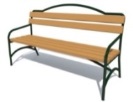 1Поставка и установка скамеек (87 шт)Ширина, мм650109 500,001Поставка и установка скамеек (87 шт)Высота, мм1300109 500,001Поставка и установка скамеек (87 шт)Высота сидения, мм540109 500,002Поставка и установка урн (87 шт)Длина, мм50037 050,00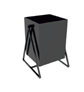 2Поставка и установка урн (87 шт)Ширина, мм47037 050,002Поставка и установка урн (87 шт)Высота, мм95037 050,003Поставка и установка светодиодных светильников (30шт)Потребляемая мощность, Вт9076 950,00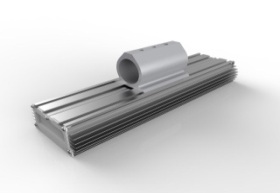 3Поставка и установка светодиодных светильников (30шт)Световой поток, Лм1100076 950,004Поставка и установка уличного придомового освещения (30шт)Потребляемая мощность, Вт4027 000,00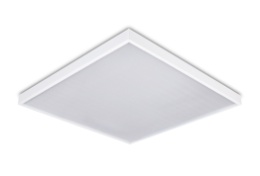 4Поставка и установка уличного придомового освещения (30шт)Световой поток, Лм310027 000,005Укладка тротуарной плитки вдоль домов (1870м2)Длина/ширина, мм4001 329 581,99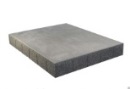 5Укладка тротуарной плитки вдоль домов (1870м2)Высота, мм701 329 581,996Замена дорожных плит вдоль домов (3848м2)Длина, мм60006 331 111,11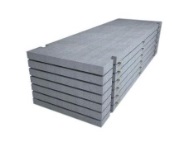 6Замена дорожных плит вдоль домов (3848м2)Ширина, мм20006 331 111,116Замена дорожных плит вдоль домов (3848м2)Высота, мм1406 331 111,11ИтогоИтогоИтого7 911 193,10Минимальный перечень видов работ по благоустройству дворовой территории пгт. Приобье: ул. Крымская д. 43а; ул. Строителей, д. 57; ул. Газовиков, д. 6бМинимальный перечень видов работ по благоустройству дворовой территории пгт. Приобье: ул. Крымская д. 43а; ул. Строителей, д. 57; ул. Газовиков, д. 6бМинимальный перечень видов работ по благоустройству дворовой территории пгт. Приобье: ул. Крымская д. 43а; ул. Строителей, д. 57; ул. Газовиков, д. 6бМинимальный перечень видов работ по благоустройству дворовой территории пгт. Приобье: ул. Крымская д. 43а; ул. Строителей, д. 57; ул. Газовиков, д. 6бМинимальный перечень видов работ по благоустройству дворовой территории пгт. Приобье: ул. Крымская д. 43а; ул. Строителей, д. 57; ул. Газовиков, д. 6бМинимальный перечень видов работ по благоустройству дворовой территории пгт. Приобье: ул. Крымская д. 43а; ул. Строителей, д. 57; ул. Газовиков, д. 6бп/пНаименование работРазмерРазмерЦена, руб.Фото1Ремонт существующего освещенияДиаметр, мм3000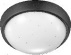 2Ремонт (окраска) скамеекДлинна, мм2 0000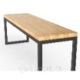 3Ремонт (окраска) урнВысота, мм6500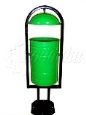 4Ремонт проездаДлинна, мм100 0002 341 689,00ИтогоИтогоИтого2 341 689,00Минимальный перечень видов работ по благоустройству дворовой территории ул. Строителей д.14 с. ПерегребноеМинимальный перечень видов работ по благоустройству дворовой территории ул. Строителей д.14 с. ПерегребноеМинимальный перечень видов работ по благоустройству дворовой территории ул. Строителей д.14 с. ПерегребноеМинимальный перечень видов работ по благоустройству дворовой территории ул. Строителей д.14 с. ПерегребноеМинимальный перечень видов работ по благоустройству дворовой территории ул. Строителей д.14 с. Перегребноеп/пНаименование работРазмерРазмерЦена, руб.Фото элемента1Поставка и установка скамеек 3 шт.Длинна, м2 600300.000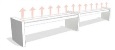 2Поставка и установка урн 6 штВысота, мм50012 000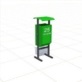 3Поставка и установка светодиодных светильников 10Высота, м3889180 000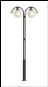 Итого:Итого:Итого:492 000Минимальный перечень видов работ по благоустройству дворовой территории ул. Строителей д.17б, с. ПерегребноеМинимальный перечень видов работ по благоустройству дворовой территории ул. Строителей д.17б, с. ПерегребноеМинимальный перечень видов работ по благоустройству дворовой территории ул. Строителей д.17б, с. ПерегребноеМинимальный перечень видов работ по благоустройству дворовой территории ул. Строителей д.17б, с. ПерегребноеМинимальный перечень видов работ по благоустройству дворовой территории ул. Строителей д.17б, с. ПерегребноеМинимальный перечень видов работ по благоустройству дворовой территории ул. Строителей д.17б, с. Перегребноеп/пНаименование работРазмерРазмерЦена, руб.Фото элемента1Поставка и установка скамеек3 шт.Длинна, м2 600300 000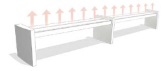 2Поставка и установка урн6 штВысота, мм50012 000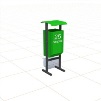 3Поставка и установка светодиодных светильников10Высота, м3889180 000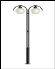 Итого:Итого:Итого:492 000Минимальный перечень видов работ по благоустройству дворовой территории ул. Строителей д.20, д. 22, д. 23, с.ПерегребноеМинимальный перечень видов работ по благоустройству дворовой территории ул. Строителей д.20, д. 22, д. 23, с.ПерегребноеМинимальный перечень видов работ по благоустройству дворовой территории ул. Строителей д.20, д. 22, д. 23, с.ПерегребноеМинимальный перечень видов работ по благоустройству дворовой территории ул. Строителей д.20, д. 22, д. 23, с.ПерегребноеМинимальный перечень видов работ по благоустройству дворовой территории ул. Строителей д.20, д. 22, д. 23, с.ПерегребноеМинимальный перечень видов работ по благоустройству дворовой территории ул. Строителей д.20, д. 22, д. 23, с.Перегребноеп/пНаименование работРазмерРазмерЦена, руб.Фото элемента1Поставка и установка скамеек, 8 шт.Длинна, м2 600800 000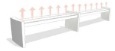 2Поставка и установка урн, 12 штВысота, мм50024 000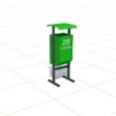 3Поставка и установка светодиодных светильников, 20Высота, м3889360 000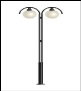 ИтогоИтогоИтого1 184 000Минимальный перечень видов работ по благоустройству дворовой территории ул. Курганская 4а, 5, 7а, п. СергиноМинимальный перечень видов работ по благоустройству дворовой территории ул. Курганская 4а, 5, 7а, п. СергиноМинимальный перечень видов работ по благоустройству дворовой территории ул. Курганская 4а, 5, 7а, п. СергиноМинимальный перечень видов работ по благоустройству дворовой территории ул. Курганская 4а, 5, 7а, п. СергиноМинимальный перечень видов работ по благоустройству дворовой территории ул. Курганская 4а, 5, 7а, п. СергиноМинимальный перечень видов работ по благоустройству дворовой территории ул. Курганская 4а, 5, 7а, п. Сергиноп/пНаименование работРазмерРазмерЦена, руб.Фото элемента1Установка скамеекштуки849 000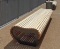 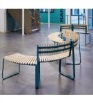 2Установка урнштуки42 000,48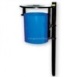 ИтогоИтогоИтого51 000,48Высота, м0,15Ширина, м2,20Итого:3 119 680